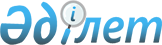 Об образовании избирательных участков на территории города Атырау
					
			Утративший силу
			
			
		
					Решение акима города Атырау Атырауской области от 26 декабря 2018 года № 29. Зарегистрировано Департаментом юстиции Атырауской области 10 января 2019 года № 4323. Утратило силу решением акима города Атырау Атырауской области от 25 ноября 2020 года № 37 (вводится в действие по истечении десяти календарных дней после дня его первого официального опубликования)
      Сноска. Утратило силу решением акима города Атырау Атырауской области от 25.11.2020 № 37 (вводится в действие по истечении десяти календарных дней после дня его первого официального опубликования).
      В соответствии со статьей 23 Конституционного закона Республики Казахстан от 28 сентября 1995 года "О выборах в Республике Казахстан" и статьей 33 Закона Республики Казахстан от 23 января 2001 года "О местном государственном управлении и самоуправлении в Республике Казахстан" аким города Атырау РЕШИЛ:
      1. Образовать по согласованию с Атырауской городской территориальной избирательной комиссией избирательные участки на территории города Атырау согласно приложения к настоящему решению.
      2. Признать утратившими силу решения акима города Атырау:
      1) от 2 марта 2015 года № 13 "Об образовании избирательных участков на территории города Атырау" (зарегистрированное в Реестре государственной регистрации нормативных правовых актов за № 3118);
      2) от 20 сентября 2017 года № 24 "О внесении изменения в решение акима города Атырау от 2 марта 2015 года № 13 "Об образовании избирательных участков на территории города Атырау" (зарегистрированное в Реестре государственной регистрации нормативных правовых актов за № 3958).
      3. Контроль за исполнением настоящего решения возложить на руководителя аппарата акима города С. Нсанбаеву.
      4. Настоящее решение вступает в силу со дня государственной регистрации в органах юстиции и вводится в действие по истечении десяти календарных дней после дня его первого официального опубликования. Избирательные участки на территории города Атырау
      Сноска. Приложение с изменениями, внесенными решением акима города Атырау Атырауской области от 08.05.2019 № 15 (вводится в действие по истечении десяти календарных дней после дня его первого официального опубликования).
					© 2012. РГП на ПХВ «Институт законодательства и правовой информации Республики Казахстан» Министерства юстиции Республики Казахстан
				
      Исполняющий обязанности
акима города Атырау 

М. Қалауи
Приложение к решению акима города Атырау от "26" декабря 2018 года № 29
№
Наименование избирательных участков
Место расположения избирательного участка
Границы избирательных участков
Примечание
1
Избирательный участок № 1
город Атырау, улица М.Макатаева, строение № 61, здание коммунально-государственного учреждения "Средняя общеобразовательная школа № 4 имени Ю.А.Гагарина"
От моста Мечникова с охватом домов (четной стороны) улицы № 41 в западном направлении до пересечения улицы А.Молдагуловой, далее с охватом домов (нечетной стороны) улицы А.Молдагуловой в северном направлении до пересечения улицы братьев Шаудировых, далее от улицы братьев Шаудировых в западном направлении вдоль канала Ерик-Мостовой в южном направлении до проспекта Исатай, от проспекта Исатай в южном направлении до улицы М.Макатаева, с охватом домов (нечетной стороны) улицы М.Макатаева в восточном направлении вдоль набережной реки Урал до моста Мечникова
2
Избирательный участок № 2
город Атырау, улица У.Исатаева, строение № 42А, здание коммунально- государственного

учреждения "Средняя общеобразовательная школа № 2 имени Жумекена Нажимеденова"
От пересечения улиц А.Молдагуловой и М.Макатаева с охватом домов (четной стороны) улицы М.Макатаева в западном направлении до проспекта Исатая, далее по проспекту Исатая в южном направлении с охватом проспекта Султана Бейбарыса в восточном направлении до пересечения улицы А.Молдагуловой, далее от улицы А.Молдагуловой в северном направлении с охватом домов (нечетной стороны) до улицы М.Макатаева
3
Избирательный участок № 3
город Атырау, проспект Исатай, строение № 1А, здание товарищество с ограниченной ответственностью "Спецавтобаза" 
От пересечения улицы Курмангазы и проспекта Исатая в южном направлении по проспекту Исатая до проспекта Султана Бейбарыса, от проспекта Султана Бейбарыса на запад с охватом улицы Курмангазы на север до проспекта Исатая, район "Сарыузек"
4
Избирательный участок № 4
город Атырау, улица Ж.Елеуисова, строение №69, здание коммунально- государственного учреждения "Средняя общеобразовательная школа № 11 имени Ы.Алтынсарина"
От пересечения проспектов Султана Бейбарыса и Исатай по проспекту Исатай в южном направлении до улицы Х.Досмұхамедова, далее с охватом домов (нечетной стороны) по улице Х.Досмұхамедова в юго-западном направлении до улицы Курмангазы, от улицы Курмангазы к западу до канала Ерик-Мостовой, вдоль канала Ерик-Мостовой до улицы Курмангазы, от улицы Курмангазы в южном направлении по проспекту Султана Бейбарыса к востоку до проспекта Исатая
5
Избирательный участок № 5
город Атырау, улица Ерниязова, строение № 2, здание коммунально- государственного учреждения "Средняя общеобразовательная школа № 5 имени Г.Мусрепова"
От пересеченя улиц Х.Досмұхамедова и Ю.Гагарина с охватом домов (четной стороны) улицы Ю.Гагарина в восточном направлении до улицы К.Ернизова, далее с охватом домов (нечетной стороны) к югу до улицы К.Сатпаева, по улице К.Сатпаева в западном направлении до канала Ерик-Мостовой, далее вдоль канала Ерик-Мостовой к северу с охватом домов (четной стороны) улиц Курмангазы и Х.Досмұхамедова, в северо-восточном направлении до улицы Ю.Гагарина
6
Избирательный участок № 6
город Атырау, улица Х.Досмухамбетова, 

№ 4, здание Атырауского производственного филиала акционерного общества "КазТрансГазАймак"
От реки Урал по проспекту Султана Бейбарыса с охватом домов (четной стороны) к западу до улицы А.Молдагуловой, от улицы А.Молдагуловой с охватом домов по четной стороне к югу до улицы К.Сатпаева, от улицы К.Сатпаева к востоку вдоль реки Урал до проспекта Султана Бейбарыса
7
Избирательный участок № 7
город Атырау, улица А.Байтурсынова, № 127, здание государственного учреждения "Атырауская областная школа-интернат для одаренных детей"
От пересечения улицы А.Молдагуловой и проспекта Султана Бейбарыса с охватом домов (нечетной стороны) по улице А.Молдагуловой в южном направлении до улицы К.Сатпаева, далее по улице К.Сатпаева к западу до проспекта Исатая, с охватом домов (четной стороны) проспекта Исатая в северном направлении до проспекта Султана Бейбарыса, с охватом домов (четной стороны) по проспекту Султана Бейбарыса в восточном направлении до улицы А.Молдагуловой
8
Избирательный участок № 8
город Атырау, улица Айтеке би, № 186 Б, здание государственного учреждения

"Специализированная школа для одаренных детей с интернатным учреждением областная Малая академия искусств

имени Н.Тлендиева"
улица К.Сатпаева, дома - 8, 10, 12; 

улица А.Пушкина, дома - 99, 103, 107,109, 115, 117,119, 180, 188, 190, 190а, 194, 200, 202, 204, 206, 207, 209, 231;

площадь Абая, дома - 19, 21, 25, 27, 29, 31, 33, 35;

улица К.Ерниязова, дома - 3, 4, 9, 10, 11, 12, 13, 14, 15, 16, 38, 44, 50, 53, 61,66; 

улица Айтеке би, дома - 79, 79а, 81, 83, 85, 91а, 95, 95б, 99, 101, 103, 105, 107, 109, 109а, 113, 115, 117, 119а, 186;

улица Н.Крупская, проспект Студенческий, микрорайон "Каспий"
9
Избирательный участок № 9
город Атырау 

улица Сатпаева, № 20, здание государственного учреждения "Средняя общеобразовательная школа № 15 имени Абая"
улица К.Сатпаева, дома - 14, 16, 18, 22, 24, 26, 28,15а, 30, 32, 32а; 

улица С.Сейфуллина; 

проезд С.Сейфуллина; 

улица К.Ерниязова, дома - 1, 2, 2а, 3, 5, 6, 7, 8; 

микрорайон "Каспий", дома - 24, 24а, 26, 28
10
Избирательный участок № 10
город Атырау, улица Владимирского, строение № 21, здание коммунально- государственного учреждения "Школа-лицей № 16 имени Ж.Каражигитова"
"микрорайон "Авангард-4", дом - 2а; 

улица К.Сатпаева, дома - 5а, 5б, 5в, 5г, 5д, 42, 48, 48а, 48б, 48в, 48д, 50, 50а, 50б; 

улица Л.Владимирского, дом - 2в; 

улица М.Тулебаева, дом - 44; 

микрорайон "Достык"
11
Избирательный участок № 11
город Атырау, микрорайон

"Авангард-4", улица Владимирского, здание коммунально- государственного казенного предприятия "Атырауский колледж транспорта и коммуникации" Управления образования Атырауской области"
микрорайон "Авангард-4", дома - 3а, 3б, 4а, 6, 8, 11, 14, 14а, 14б, 16, 10а, 9а, 9, 50; 

улица Петровского; 

улица З.Гумарова, дома - 6, 8, 88, 90, 93; 

улица С.Сейфуллина, дом - 20; 

улица Л.Владимирского, дом - 20
12
Избирательный участок № 12
город Атырау, улица Курмангазы, № 9, здание коммунально- государственного казенного предприятия "Атырауский колледж сервиса" Управления образования Атырауской области
микрорайон "Авангард-4", дома - 9, 10, 12, 12а, 12б, 13, 13а, 15, 15а, 21, 21а;

микрорайон "Авангард-2", дома - 7, 8, 9, 11, 11а, 11б, 12
13
Избирательный участок № 13
город Атырау микрорайон "Авангард-2", № 19А строение, здание коммунально- государственного учреждения "Школа- гимназия № 19 имени К.Сатпаева"
микрорайон "Авангард-2", дома - 1, 3, 4, 5, 6, 10, 13, 14, 15, 16, 17, 18, 19, 21, 22, 23, 23а, 23б
14
Избирательный участок № 14
город Атырау, микрорайон "Авангард-3", улица Владимирского, строение № 41, здание коммунально-государственного учреждения "Школа-гимназия №3"
микрорайон "Авангард-3", дома - 6, 7, 8, 15, 17, 19, 19а, 21, 39, 39а, 39б, 39в, 40, 41, 42, 43, 49, 75, 76; 

улица Г.Карелина; 

улица М.Калимова (Прибойная); 

район парк Победы; 

район Телецентра; 

микрорайон "Акшагала"
15
Избирательный участок № 15
город Атырау, микрорайон "Авангард-4", здание коммунально-государственного учреждения "Специализированная школа-гимназия № 30 для одаренных детей с обучением на трех языках"
микрорайон "Авангард-3", дома - 24, 35, 36, 37, 38, 44, 45, 46, 47, 48, 74; 

улица Курмангазы, дома - 68, 68а 
16
Избирательный участок № 16
город Атырау, улица Курмангазы № 7, здание коммунально- государственного казенного предприятия на праве хозяйственного ведения "Атырауский медицинский колледж" Управления здравоохранения Атырауской области
микрорайон "Авангард-3", дома - 31, 32, 33, 34, 53, 73; 

улица Л.Владимирского, дома - 99, 100, 101; 

улица Курмангазы, дома - 1, 1а, 1б, 3, 5, 9; 

микрорайон "Медиков"
17
Избирательный участок № 17
город Атырау, микрорайон Лесхоз, строение № 28А, здание коммунально-государственного учреждения "Средняя общеобразовательная школа № 28"
Частный сектор микрорайона "Лесхоз"
18
Избирательный участок № 18
город Атырау, село Жумыскер, улица Баймуханова, № 141, здание коммунально-государственного учреждения "Средняя общеобразовательная школа имени И.Тайманова"
От набережной реки Урал вдоль по улице С.Сакипова в западном направлении до улицы С.Бекмаганбетова, с улицы С.Бекмаганбетовой охватом домов с нечетной стороны к северу до пересечения улицы Кайыршахтинская, по улице Кайыршахтинская в западном направлении с охватом домов по четной стороне до улицы У.Баймуханова, по улице У.Баймуханова в южном направлении до дома №9А по улице Ынтымак, далее от дома № 9А по улице Ынтымак в юго-восточном направлении до набережной, вдоль набережной в северном направлении до улицы С.Сакипова
19
Избирательный участок № 19
город Атырау, улица Курмангазы № 7, здание коммунально- 

государственного казенного предприятия на праве хозяйственного ведения "Атырауский медицинский колледж" Управления здравоохранения Атырауской области
Микрорайон Рембаза
20
Избирательный участок № 20
город Атырау, село Еркинкала, улица Д.Ескалиева, строение № 29, здание коммунально- государственного учреждения "Средняя общеобразовательная школа Еркинкала"
село Еркинкала, Еркинкалинского сельского округа
21
Избирательный участок № 21
город Атырау, район Сары Узек, дом № 16, здание коммунально- государственного казенного предприятия "Атырауский областной противотуберкулезный диспансер" Управления здравоохранения Атырауской области
"Атырауский областной противотуберкулезный диспансер"
Закрытый

участок
22
Избирательный участок № 22
город Атырау, улица А.Л.Владимирского, строение № 22А, здание коммунально- государственного предприятие на праве хозяйственного ведения "Атырауский областной перинатальный центр" Управления здравоохранения Атырауской области
"Атырауский областной родильный дом"
Закрытый

участок
23
Избирательный участок № 23
город Атырау, улица Владимирского, № 2, здание коммунально- государственного предприятия на праве хозяйственного ведения "Атырауский областной онкологический диспансер" Управления здравоохранения Атырауской области
"Атырауский областной онкологический диспансер" 
Закрытый

участок
24
Избирательный участок № 24
город Атырау, улица Владимирского, 

№ 98, здание коммунально- государственного предприятия на праве хозяйственного ведения "Атырауская областная больница" Управления здравоохранения Атырауской области
"Атырауская областная больница"
Закрытый

участок
25
Избирательный участок № 25
город Атырау, проспект Бейбарыса, строение № 412, здание коммунально- государственного предприятия на праве хозяйственного ведения "Атырауская областная больница № 2" Управления здравоохранения Атырауской области
"Атырауская областная инфекционная больница"
Закрытый

участок
26
Избирательный участок № 26
город Атырау, жилой массив Оркен, улица С.Шуреева, строение № 90А, здание коммунально-государственного 

учреждения "Школа-гимназия № 35 имени Хамита Ергалиева"
От канала Ерик-Мостовой с охватом домов нечетной строны улицы Акын Сара на юго-восток до улицы С.Шуреева, от улицы С.Шуреева до улицы №39 с охватом четной стороны по южному направлению, от улицы №39 по северно-западному направлению до пересечении улицы №1, далее с охватом домов улицы №1 по юго-западному направлению до улицы № 39, с охватом домов улицы № 39 до канала Ерик- Мостовой, далее по каналу Ерик-Мостовой по северно- восточному направлению до улицы Акын Сара
27
Избирательный участок № 27
город Атырау, Еркинкалинский сельский округ, село Ракуша, улица Казахстан, строение № 16, здание коммунального государственного учреждения "Средняя общеобразовательная школа имени М.Утемисова
Село Ракуша Еркинкалинского сельского округа
28
Избирательный участок № 28
город Атырау, улица Баймуханова, № 16, здание республиканского государственного учреждения "Управление юстиции города Атырау Департамента юстиции Атырауской области Министерства юстиции Республики Казахстан"
От набережной реки Урал по улице Н.Неверева (Огородный) в юго-восточном направлении до улицы М.Баймуханова, далее по улице М.Баймуханова в северо-восточную сторону до улицы Т.Амандосова, с улицы Т.Амандосова по южному направлению до улицы А.Грибоедова, с улицы А.Грибоедова с охватом домов (нечетный стороны) в западном направлении до улицы М.Баймуханова, далее с улицы М.Баймуханова с охватом домов (четный стороны) на юго-запад по набережной реки Урал до улицы Н.Неверева (Огородный)
29
Избирательный участок № 29
город Атырау, улица Муса Баймуханова, 

строение № 16, здание 

коммунально- государственного учреждения "Средняя общеобразовательная школа № 18 имени Н.Крупской"
По набережной реки Урал с охватом нечетной стороны улицы М.Баймуханова по северо-восточному направлению до улицы А.Грибоедова, с охватом домов нечетной стороны улицы А.Грибоедова в восточном направлении до улицы Ж.Танкыбаева (С.Киров), с улицы Ж.Танкыбаева с охватом домов (нечетный стороны) в южном направлении до пересечения улицы Б.Майлина, далее с охватом домов четной стороны улицы Б.Майлина на запад до набережной реки Урал, далее по набережной реки Урал по северо-западному направлению до улицы М.Баймуханова
30
Избирательный участок № 30
город Атырау, проспект Бейбарыса, строение № 36, здание коммунально-государственного учреждения "Средняя общеобразовательная школа № 10 имени С.Муканова"
От пересечении улиц Г.Абдрахманова и Т.Амандосова с охватом домов нечетной стороны улицы Т.Амандосова по южному направлению до проспекта Султана Бейбарыса, от проспекта Султана Бейбарыса по восточному направлению до улицы Желтоксан, с охватом домов улицы Желтоксан по южному направлению до улицы Б.Майлина, далее с охватом домов четной строны улицы Б.Майлина по западному направлению до улицы Ж.Танкибаева, с охватом домов четной стороны улицы Ж.Танкибаева по северному направлению до улицы Г.Абдрахманова, далее с охватом нечетной стороны улицы по восточному направлению до улицы Т.Амандосова
31
Избирательный участок № 31
город Атырау, проспект Азаттыка, № 1, здание "Атырауского университета нефти и газа"
по набережной реки Урал с охватом домов нечетной стороны улицы Б.Майлина по восточному направлению до улицы Сагиз, с охватом домов нечетной стороны улицы Сагиз по южному направлению до улицы Доссорская, далее по улице Доссорская по западному направлению до пересечения улицы М.Темирханова, по улице М.Темирханова на запад по набережной реки Урал до улицы Б.Майлина
32
Избирательный участок № 32
город Атырау, улица Б.Момышулы, № 1, здание товарищества с ограниченной ответственностью "Дворец культуры нефтяников имени

Д.Нурпеисовой"
улица Ш.Валиханова, дома – 6а, 9а; 

улица Б.Момышулы, дома - 6, 7, 8, 8а, 10, 12; 

улица М.Утемисов, дома – 87б, 112, 114; 

проспект Азаттык, дома – 5, 5а, 5б, 5в, 13, 15, 40а; 

микрорайон "Центральный"; 

улица К.Смагулова, дома – 2, 2а, 10, 12; 

улица Пионерская; 

улица Абая, дома – 6, 6а
33
Избирательный участок № 33
город Атырау, улица Абая, № 5, здание акционерного общества "Научно-исследовательский и проектный институт "Каспиймунайгаз"
От набережной реки Урал по улице Абая на восток до улицы М.Утемисова, далее по улице М.Утемисова по южному направлению до улицы Ж.Досмухамедова, по улице Ж.Досмухамедова на запад до набережной реки Урал, от набережной реки Урал по северному направлению до улицы Абая
34
Избирательный участок № 34
город Атырау, улица Алипова, дом № 3а, здание товарищества с ограниченной ответственностью "Тағылым"
От набережной реки Урал по улице Ж.Досмухамедова на восток до проспекта Азаттык, далее от проспекта Азаттык в южном направлении с охватом площади Курмангазы в западном направлении до набережной реки Урал, от набережной реки Урал по северному направлению до улицы Ж.Досмухамедова
35
Избирательный участок № 35
город Атырау, улица Махамбета, строение № 111, здание 

коммунально-государственного учреждения "Средняя общеобразовательная школа № 12 имени Ф.Досымовой"
от пересечения проспекта Азаттык и улицы Ж.Досмухамедова по восточному направлению до улицы М.Утемисова, по улице М.Утемисова по юго-западному направлению до пересечения проспекта Азаттык, далее на север до улицы Ж.Досмухамедова
36
Избирательный участок № 36
город Атырау, 

улица Канцева, строение № 1А, здание коммунально- государственного учреждения "Национальная школа- гимназия № 13 имени Д.Байбосынова"
улица Ш.Валиханова, дома – 12,13А блок,13Б блок, 13В блок, 14,16,19 19-1 блок,19-2 блок, 21-1блок, 21-2 блок, 21Б-1 блок, 21Б-2 блок,

М.Утемисова, дома – 114а, 114б; 

улица Абая, дома - 11, 11а, 13, 13а,14а, 15, 16а, 18; 

улица Г.Канцева, дома – 1, 2, 2А, 3, 3А, 4, 4А, 5, 6, 6А, 7, 7А, 7Б, 7Е, 7Г, 11, 14, 14А; 

улица Б.Момышулы, дома - 15, 17, 19, 21, 23, 25, 27
37
Избирательный участок № 37
город Атырау, улица Махамбета, № 118/2, здание коммунально-государственного учреждения "Средняя общеобразовательная школа № 21 имени Жамбыла"
улица М.Утемисова, дома – 116, 116а, 116г, 116а/1, 116/2, 118а, 118б, 118в, 118г;

улица Абая, дома - 15а, 17а, 17, 19, 21, 25а, 3а, 26, 28, 28а, 28б, 30, 32, 34
38
Избирательный участок № 38
город Атырау, улица Ш.Валиханова, строение № 89А, здание коммунально- государственного учреждения "Средняя общеобразовательная школа № 9 имени Ч.Валиханова"
улица С.Датова, дома - 99, 101, 103, 105, 107, 109, 121, 123, 125, 127, 129; 

улица Кабанбай батыра (Паровозников), дома – 12, 14, 16, 18, 20, 22, 24, 26, 32, 38, 40, 42, 1, 3, 5, 7, 11, 13, 15, 19, 21, 23, 25, 27; 

Ш.Валиханова, дома - 78, 80, 82, 84, 85, 87, 89, 91, 93, 109, 111, 113; 

проезд Анет баба (Поселковый), дома – 2, 3, 5, 3а; 

проезд Ленинградский, дома - 1, 3, 6, 7, 9; 

улица Когалы (Бауманцева), дома - 1, 3, 7, 8, 9, 10, 1а, 9б, 9а, 43, 67; 

улица Тауекел хан (Поселковая), дома - 1, 2, 11, 17, 2а, 7/1, 7/2, 2/2, 2/1, 2/3, 2б, 61, 3; 

микрорайон "СМП-136", дома - 1, 2, 3, 4, 5, 6, 7, 8; 

микрорайон "СМП-136", частный сектор, дома – 1, 2, 3а, 7а, 9, 12а, 13, 15, 21, 21а, 21б, 23, 24, 26, 34, 37, 38, 40, 56, 57а, 58, 62, 68, 75а, 77;

проезд Тумар ханша (Макатский), дома - 51, 53, 55, 57,59; 

проезд К.Азербаев (Доссорский), дома - 70, 72, 74, 94, 71, 73, 75, 77; 

проезд Жангир хана (Заводской), дома - 72, 74, 76, 78, 75, 77, 79, 80, 81; 

улица Сагизская, дома - 2, 4, 6, 8, 12, 14, 14а, 16, 18, 20, 22, 24;

улица Карашунгил (Таушинская), дома - 3, 5, 7, 9, 11, 13, 15, 17, 19, 21, 21а, 23, 25, 27, 2, 4, 6, 8, 12, 14, 16, 18, 20, 22, 24, 26, 28;

улица Коркыт ата (Полевая), дома - 1, 3, 5, 7, 9, 11, 13, 15, 17, 19, 21, 23, 25, 27, 29, 31, 2, 2а, 4, 6, 8, 10, 12, 14, 16, 18, 20, 22, 24, 26, 28, 30; 

улица Уильская, дома – 1, 3, 5, 7, 9, 11, 13, 15, 17, 21, 23, 25, 27, 29, 2, 2г, 4, 6, 8, 8а, 10, 12, 14, 16, 18, 20, 22, 24, 26; 

проезд Курылысшы (Уильская), дома - 1, 3, 5, 6, 7, 8, 9, 10, 11, 13, 15, 17, 18а, 19, 21, 23, 25, 27; 

улица Доссорская, дома - 118, 120, 122, 124, 126, 128, 130, 132, 134, 134а, 136, 138, 140,142, 144, 146, 148, 150; 

улица Почтовая, дома – 1, 2, 3; 

улица Куттыгай батыра (Элеваторная), дома – 11, 4а; 

проезд Элеваторный, дома – 1, 7, 7а, 9а
39
Избирательный участок № 39
город Атырау, улица С.Датова № 42, здание филиала акционерного общества "Национальная Компания "Қазақстан Темір Жолы"- "Атырауское отделение дороги"
улица Лазо; 

улица С.Датова, дома – 11, 11а,12, 13, 15, 14, 21, 23, 25, 27, 31, 35, 35а, 35б, 35в, 35г; 

улица Достык
40
Избирательный участок № 40
город Атырау, улица Жубана Молдагалиева, строение № 29А, здание государственного учреждения "Управление внутренней политики Атырауской области"
улица М.Утемисова, дома – 128, 128а, 128б, 130, 130а, 132; 

проспект Азаттык, дома – 60, 60а, 62, 64, 68, 68б, 68в, 71, 75, 75а, 77, 87, 89, 91, 93, 95; 

улица У.Атамбаева, дома – 1, 2, 5, 6, 7, 14, 16, 18, 19, 19а, 20, 21; 

микрорайон "Восток", дом – 2
41
Избирательный участок № 41
город Атырау, проспект Азаттык, строение № 78, здание коммунально- государственного учереждения "Средняя общеобразовательная школа № 14 имени А.Чехова"
проспект Азаттык, дома – 99а, 70, 72, 72а, 72б, 74, 76, 76а, 80, 80а, 82, 84, 86, 88, 90, 92, 94, 117, 119, 121; 

проспект М.Ауезова, дома – 58, 60, 60а; 

улица А.Шарипова, дома – 34а, 26а,28; 

улица Стаханова, дома – 1а, 2б, 3а; 

улица С.Карымсакова, дома – 2а, 4,4а, 12,14; 

улица Ж.Молдагалиева, дома – 26, 28, 30, 32, 29, 31, 33а, 35, 35а, 35б; 

улица К.Смагулова, дома – 56, 56а ,56б, 60, 62а, 64, 66, 68, 70, 70а, 72, 74, 76, 78, 80, 82, 84, 86, 90, 94, 96; 

улица У.Атамбаева, дом – 19; 

жилой комплекс "Четыре Батыра"
42
Избирательный участок № 42
город Атырау, улица Шарипова, строение № 1/1, здание коммунально- государственного казенного предприятия "Детская музыкальная школа имени Курмангазы"
проезд Саябак (Парковый), дома – 1, 3, 5, 7; 

улица А.Шарипова, дома – 8,10,12,12а,14,14а,16, 18, 20, 20а, 22, 30, 32, 34, 7, 9, 11,13, 13а, 15, 17, 19;

улица Стаханова, дом – 4; 

улица С.Карымсакова, дом – 1а; 

улица С.Муканова, дома – 1, 2, 4, 6, 8, 10; 

улица Тастобе (Красный партизан), дома – 2, 4, 6, 8, 10, 12, 14, 16; 

проспект Азаттык, дома – 127, 129, 131, 131а, 131б; 

улица М.Ауезова, дома –28, 48, 50, 52а, 52б, 52в, 52г,

 56а; 

улица Г.Шамина, дома – 1, 1а, 3, 5, 7, 6, 8, 10; 

улица Наурыз (8 марта), дома – 1, 2, 3, 4, 7, 8; 

проезд Свободный
43
Избирательный участок № 43
город Атырау, улица С.Сауыргалиева, № 1, здание коммунально- государственного казенного предприятия "Дворец культуры имени Курмангазы"
От набережной реки Урал с охватом домов №2а, 4, 4а, 3а, 3в, 5а, 16 улицы Г.Шамина по юго-западному направлению до улицы М.Ауезова, по улице М.Ауезова в северо-западном направлении до улицы Б.Бимаганова, от улицы Б.Бимаганова с охватом нечетной стороны домов до набережной реки Урал, по Набережной реки Урал до улицы Г.Шамина
44
Избирательный участок № 44
город Атырау, 

улица Сабита Муканова, строение № 3, здание коммунально-государственного учреждения "Школа-лицей № 20 имени А.Пушкина" 
 улица Б.Бимаганова, дома – 4/1, 4/2, 16, 24, 26, 28, 30, 32, 34, 36, 38, 40, 42; 

улица М.Халелова, дома – 10,16,18, 20, 22, 24, 26, 28, 30, 32, 34, 36, 38, 40, 42, 44, 46, 48, 50, 52, 54, 56, 58, 60, 62, 64, 66, 68, 70, 72, 11, 13, 15, 17, 19,21, 23, 25, 27, 29, 31, 33, 35, 37, 39, 41, 43, 45, 47;

улица К.Аманжолова, дома –1, 2, 3, 4, 5, 6, 7, 8, 9, 10, 11, 12, 13, 14, 15, 16, 17, 18, 19, 20, 21, 22, 23, 24, 25, 26, 28, 30, 32, 34; 

улица М.Дулатова, дома – 1, 2, 3, 4, 5, 6, 7, 8, 9, 10, 11, 12, 13, 14, 15, 16, 17, 18, 19, 20, 21, 23, 25, 27; 

улица Даргомыжская, дома –1, 2, 3, 4, 5, 6, 7, 8, 9, 9а, 10, 13, 15, 17; 

улица Карачагинская, дома – 1, 2, 59, 10а; 

улица М.Маметовой, дома – 1, 2, 2а,3, 4а, 5, 5а, 29, 31, 33, 35, 37, 39, 41, 43, 45, 47, 49, 51, 53, 55, 57, 59, 61, 63,

65, 67, 69, 40, 42, 44, 46, 48, 52, 54, 56; 

проезд Акшагыл (Песчаный), дома – 1, 3, 4, 4а, 5, 7, 9; 

проезд Пархоменко, дома – 1, 2, 2б, 3, 4, 5, 6, 8, 10; 

улица С.Муканова, дома – 1, 2, 12; 

улица Манаш (Суворова), дома – 1, 1а, 3, 5; 

улица Искинская, дома – 1, 1а, 1б, 1в, 2, 2а, 2б, 3, 4, 5, 6, 7, 8, 9, 11, 13, 15; 

улица Косчагылская, дома – 1, 1а, 1б, 2, 3, 3а, 4, 5, 6, 7, 8, 9, 10, 11, 12, 13, 14, 15, 16, 17, 18; 

улица А.Кашаубаева (Мунайлинская), дома – 2, 4, 6, 8,

10, 12, 14, 16, 18, 20, 22, 24, 26; 

проспект Азаттык, дома – 143а, 147а, 149а, 153а, 155а, 143, 145, 147, 149, 151, 153; 

улица М.Ауезова, дома – 23, 25, 27, 29, 31, 43, 45, 47

 65, 67, 69, 40, 42, 44, 46, 48, 52, 54, 56; 

проезд Акшагыл (Песчаный), дома – 1, 3, 4, 4а, 5, 7, 9; 

проезд Пархоменко, дома – 1, 2, 2б, 3, 4, 5, 6, 8, 10; 

улица С.Муканова, дома – 1, 2, 12; 

улица Манаш (Суворова), дома – 1, 1а, 3, 5; 

улица Искинская, дома – 1, 1а, 1б, 1в, 2, 2а, 2б, 3, 4, 5, 6, 7, 8, 9, 11, 13, 15; 

улица Косчагылская, дома – 1, 1а, 1б, 2, 3, 3а, 4, 5, 6, 7, 

8, 9, 10, 11, 12, 13, 14, 15, 16, 17, 18; 

улица А.Кашаубаева (Мунайлинская), дома – 2, 4, 6, 8,

10, 12, 14, 16, 18, 20, 22, 24, 26; 

проспект Азаттык, дома – 143а, 147а, 149а, 153а, 155а, 143, 145, 147, 149, 151, 153; 

улица М.Ауезова, дома – 23, 25, 27, 29, 31, 43, 45, 47
45
Избирательный участок № 45
город Атырау, проспект Азаттык, строение № 133А, здание коммунально- государственного учреждения "Средняя общеобразовательная школа № 8 имени У.Атамбаева"
улица М.Ауезова, дома – 49, 51, 55, 57, 59, 61, 63, 63а, 47а; 

проспект Азаттык, дома – 102, 104, 106, 108, 110, 112, 114, 116, 118, 120, 122, 124, 126, 133, 133б, 135, 137, 137а, 139, 141, 141а; 

улица Островского, дома – 3, 3а , 5, 7, 7а, 9, 11, 15, 17; 

улица Айша биби (Можайская), дома – 3, 3а, 5, 5а, 7, 9, 11, 13, 15, 17; 

улица Кульсаринская, дома – 1, 2, 3, 4, 5, 6, 7, 8, 9, 10, 11, 12, 13, 14, 15, 16, 17, 18, 20, 21а, 21, 22, 23, 24, 25, 26, 27, 28, 29, 30, 31, 32, 33, 34, 36, 36а; 

улица М.Маметовой, дома – 22, 24, 26, 28, 30, 32, 34, 36, 38, 40; 

улица Ы.Шурекова, дома – 1, 2, 2а, 3, 4, 4а, 5, 6, 7, 8, 10, 13, 14, 15, 17, 19, 20; 

улица Алтая, дома – 1, 3, 5, 7, 9
46
Избирательный участок № 46
город Атырау, проспект Азаттык, № 152 А, здание коммунально- государственного казенного предприятия

"Атырауский индустриальный колледж" Управления образования Атырауcкой области
Вдоль набережной реки Урал с охватом нечетной стороны улицы А.Кашаубаева (Мунайлинской), по юго-восточному направлению с охватом домов №155, №156 проспекта Азаттык до железной дороги, от железной дороги по юго-западному направлению до канала Перетаска, от канала Перетаска по северному направлению до набережной реки Урал, от набережной реки Урал до улицы А.Кашаубаева (Мунайлинской)
47
Избирательный участок № 47
город Атырау, проспект Азаттык, строение № 162, здание коммунально-государственного учреждения "Средняя общеобразовательная школа № 6 имени Мурата Мункеулы"
От канала Перетаска по северо-восточному направлению по железной дороге до улицы У.Атамбаева, далее по юго-восточному направлению до улицы З.Кабдолова, далее по юго-западному направлению по улице З.Кабдолова с охватом улицы С.Шакимова (левая Перетаска) до речки Перетаска, вдоль канала Перетаска по северо-западному направлению до железной дороги
48
Избирательный участок № 48
город Атырау, улица Сырдаринская, строение

 № 1А, здание коммунально-государственного учреждения "Средняя 

общеобразовательная школа № 7 имени Ауезова"
микрорайон "Химиков"
49
Избирательный участок № 49
город Атырау, улица Баймуханова, № 45, здание коммунально- государственного казенного предприятия "Атырауский политехнический высший колледж имени Саламата Мукашева"
улица М.Баймуханова, дома – 33, 33а, 35, 37, 39, 39е, 39к, 41, 41а, 43, 45а, 47, 47а, 51, 53, 48, 52, 54, 56, 58;

улица Г.Бергалиева, дома – 14, 33а, 35, 37, 39а, 51, 53, 71, 73, 75
50
Избирательный участок № 50
город Атырау, улица Баймуханова,

 № 39Б, здание коммунально-государственного учреждения "Средняя общеобразовательная школа № 22 имени Алии Молдагуловой"
микрорайон "Привокзальный-5", дома – 7, 8, 9, 10, 11, 22, 23, 24, 25, 26, 29, 30, 31;

улица М.Баймуханова, дома – 1, 2, 3
51
Избирательный участок № 51
город Атырау, улица Сырыма Датова, № 42, здание филиала акционерного общества "Национальная Компания "Қазақстан Темір Жолы" - "Атырауское отделение магистральной сети"
микрорайон "Привокзальный-3 А", дома – 1а, 2а, 4а, 5а, 6а, 7а, 8а, 10а, 11а, 14а, 18а, 25а, 26а, 27а, 51а, 52а,53а; 

улица Г.Бергалиева, дом – 43
52
Избирательный участок № 52
город Атырау, микрорайон "Привокзальный-5", строение № 16А, здание государственного учреждения "Средняя общеобразовательная школа № 24"
микрорайон "Привокзальный-5", дома – 14, 15, 16, 17, 18, 19, 20, 21, 28, 34, 35, 12, 27, 13, 32, 33
53
Избирательный участок № 53
город Атырау микрорайон "Привокзальный-3", строение № 22Б, здание коммунально-государственного учреждения "Средняя общеобразовательная школа № 27 имени 

И.Тайманова"
микрорайон "Привокзальный-3", дома – 12, 15, 16, 17, 19, 20, 14, 22, 23; 

микрорайон "Привокзальный-3 А", дома – 14, 15а, 16а, 17а, 19а, 20а, 21а, ,22а; 

улица Ш.Еркинова, дома – 77/1, 77/2, 79; 

проезд Зайсанский, дома – 21, 23, 25, 35
54
Избирательный участок № 54
город Атырау "микрорайон СМП-163", угол улицы № 3, строение № 1, здание коммунально-государственное учреждение "Средняя общеобразовательная школа № 23 имени Ахмета Байтурсынова"
микрорайон "СМП-163"
55
Избирательный участок № 55
город Атырау, село Аксай, улица Атырау, строение № 23, здание коммунально-государственного учреждения "Средняя общеобразовательная школа № 25 имени Б.Момышулы"
село Аксай, Аксайского сельского округа 
56
Избирательный участок № 56
город Атырау, село Акжар, улица С.Датова, строение № 1Г, здание коммунально-государственного учреждения "Средняя общеобразовательная школа № 26 имени С.Датова"
село Акжар, Аксайского сельского округа 
57
Избирательный участок № 57
город Атырау, улица Айнаш Байжигитовой, № 86А, здание коммунально- государственного казенного предприятия "Областной центр по организации научно-методической работы народного творчества и культурно-досуговой деятельности Управления культуры, архивов и документации Атырауской области"
улица Г.Кожакаева, дома – 2-1, 2-2, 2-4, 6, 8, 10, 12, 14, 16, 18, 20, 21, 22, 24, 26, ,32-1, 32-2, 34-1, 34-2, 36-1, 36-2, 38-1, 38-2, 40-2, 42-1, 42-2, 1, 3, 5, 7, 9, 11, 13, 15, 17, 19, 21, 23; 

улица Г.Масалимова, дома – 1, 2, 1-1, 1-2, 1а; 

проспект Бейбитшилик, дома –1-1, 1-2, 1б, 3а-1, 3а-2, 5а-1, 5а-2, 7а-1,7а-2, 40а, 7, 9, 9а-1, 9а-2, 10а, 11, 13, 15, 17, 19, 21а, 23а, 25-1, 25-2, 27-1, 27-2, 28-1, 28-2, 29-1, 29-2, 30-1, 30-2, 30-3, 31, 32-1, 32-2, 33, 34, 35, 36-1, 36-2, 36-3, 36-4, 37, 38-1, 38-2, 39, 40а, 40-1, 40-2, 41, 42, 43, 45, 47, 49, 51, 53, 55, 56, 57-1, 57-2, 57-3, 59, 63, 6, 8, 10, 12, 14, 1б-1, 1б-2, 18, 20, 22, 24, 26-1, 26-2, 64, 66, 68, 70, 74, 76, 78, 57а, 57б, 84, 86, 87; 

улица Б.Аманшина, дома – 2, 1-1, 1-2; 

улица Н.Сугирулы, дома – 1-1, 1-2, 2-1, 2-2, 3, 4-1, 4-2;

улица А.Байжигитовой, дома – 1-2, 3-2, 3-1, 5-1, 5-2, 7-1, 8, 9-1, 9-2, 10, 11-1, 11-2, 13-1, 13-2, 14, 15, 16, 17-2, 17-1, 18, 19, 20, 21-1, 21-2, 22-1, 22, 23-1, 23-2, 23а-1, 23а-2, 24, 25-1, 25-2, 25а-1, 25а-2, 26-1, 26-2, 26-3, 26-4, 27-1, 27-2, 28, 29-1, 29-2, 30, 31а, 32, 34, 35-1, 35-2, 36, 38, 39, 39а-1, 39б-3, 40, 41-1, 41-2, 41-3, 41-4, 42, 43-1, 43-2, 44, 45, 45а, 45б, 45в, 45г, 46, 47, 48, 50, 51, 52, 54, 60, 62, 66, 72, 74, 76;

улица И.Полковникова, дома – 1,1а, 1б, 1г, 1в, 2, 2в, 2г, 2б, 3, 4а, 5, 5а-1, 5а-2, 5б, 6-1, 6-2, 6а, 7, 8-1, 8-2,8а, 9, 10, 11, 12, 13, 15, 23; 

улица К.Жунисова, дома – 2, 3-1, 3-2, 3-3, 3-4, 5, 6,8, 8б;

улица Н.Хабиева, дома – 3, 5, 7, 9, 11; 

улица Х.Акботина, дома – 1, 2, 3, 4, 6, 7, 8, 9, 10, 11, 12, 13, 14, 15, 16, 17, 18, 20а, 22, 23, 25, 27, 28, 29-1а
58
Избирательный участок № 58
город Атырау, улица Т.Калмуханова, строение № 1, здание коммунально-государственного учреждения "Средняя общеобразовательная школа имени М.Ломоносова"
улица Т.Калмуханова, дома – 21, 23, 25, 27, 29, 31, 33, 35, 37, 39, 41, 43, 45, 47, 49, 51, 53, 55, 57, 59, 61, 63, 65; 

улица К.Габдолова, дома – 7, 7а, 9-1, 9-2, 2, 11, 13, 15, 17, 19, 21, 22, 23, 24, 25, 26, 27, 28, 29, 30, 31, 32, 33, 34, 35, 36, 37, 38, 39, 40, 41, 42, 43, 44, 45, 46, 47, 48, 49, 50, 51, 52, 53, 54-1, 54-2, 55, 56, 57, 58, 59, 60, 61, 62, 63, 64; 

улица М.Ашенова, дома – 11, 13, 15, 16, 17, 18, 19, 20, 21, 22, 23, 24, 25, 26, 27, 28, 29, 30, 31, 32, 33, 34, 35, 36, 37, 38, 39, 40, 41, 42, 43, 44, 45, 46, 47, 48, 49, 50, 51, 52, 53, 54, 55, 56, 57, 58, 59, 60, 61, 62, 63, 64, 65; 

улица Ж.Сарбупеева, дома – 12-1, 12-2, 14-1, 14-2, 20-1, 20-2, 20, 22, 24, 26, 28, 30, 31, 32, 34, 36, 38, 40, 42, 44, 46, 48, 50, 52, 54, 56, 58, 60, 62, 64, 66, 68, 70, 72, 74, 76, 5, 7, 9, 11, 13, 15, 16-1, 16-2, 17, 18-1, 18-2, 19, 21, 23, 25, 27, 29, 32, 33, 33а, 35, 35в, 37, 39, 41, 43, 45, 47, 49, 51, 51а, 76а;

улица Ж.Нажмеденова, дома – 1,3,5,7; 

улица А.Танкибаева, дома – 1, 2, 3, 4, 5, 6, 7, 8, 9, 10, 11-1, 11-2, 12; 

улица Д.Нурпейсовой – 2, 2д, 3, 3а, 4, 6, 8, 9, 10, 12, 14, 14а, 16, 18, 19, 20, 21а, 22, 23, 24, 24б, 25, 26, 27, 28, 30, 32, 34, 36; 

улица Наурыз, дома – 1, 3, 5, 7, 9, 11, 13;

улица С.Есовой, дома – 2,4,6,8,10,12,14,16,18,20,22; 

улица А.Кунанбаева, дома – 13, 15, 17, 15а, 17а; 

улица Акбулак, дома – 2, 4, 6, 8, 10, 12, 14
59
Избирательный участок № 59
город Атырау, Балыкши, 

улица Абая Кунанбаева, 

строение № 19А, здание коммунально-государственного учреждения "Средняя общеобразовательная школа имени Абая Кунанбаева"
улица А.Кунанбаева, дома –19, 19а, 21, 23, 23а, 26, 26а, 28, 28а, 30, 30а; 

улица Г.Кожакаева, дома – 25, 27, 29, 44; 

улица К.Рыскулбекова, дом – 25; 

улица Б.Момышулы, дома – 114, 116, 118, 120, 120б, 121, 122, 124б, 124, 127, 128, 128а, 129, 130
60
Избирательный участок № 60
город Атырау, улица Т.Калмуханова, строение № 1, здание коммунально-государственного учреждения "Средняя общеобразовательная школа имени М.Ломоносова"
улица А.Кунанбаева, дома –1, 2, 3, 8, 10, 10а, 14, 16, 20, 22, 24; 

улица А.Байжигитовой, дом – 84; 

проспект Бейбитшилик, дома –80, 84,86, 87, 88, 89, 90а;

улица К.Габдолова, дом – 3; 

улица Т.Калмуханова, дома – 3,17, 17а, 17б, 18, 18б, 19; 

улица М.Ашенова, дома – 1а, 2, 3, 5, 7, 8, 10, 12, 14; 

улица Ж.Сарыбопеева, дома – 2, 4-1, 4-2, 6, 7, 8а, 11
61
Избирательный участок № 61
город Атырау, Курсай, улица Карабау, строение № 12, здание коммунально-государственного учреждения "Средняя общеобразовательная школа имени Ы.Алтынсарина"
микрорайон Курсай 
62
Избирательный участок № 62
город Атырау, Кокарна, улица № 13, строение № 36А, здание коммунально- государственного учреждения "Средняя общеобразовательная школа № 32"
микрорайон Кокарна
63
Избирательный участок № 63
город Атырау, 

улица Абая Кунанбаева, строение № 6, здание коммунально-государственного учреждения "Средняя общеобразовательная школа имени А.Жангельдина"
улица Е.Жазыкбаева, дома – 1, 2, 2а, 3,4, 5, 6, 7, 8, 8а, 9, 10, 11, 11а, 12, 12а, 13, 14, 15, 17, 18, 19, 20, 22, 23, 23а, 24, 25, 26, 27, 28, 29, 30, 31, 32, 33, 33а, 34, 35, 36, 37, 38, 39, 40, 41, 42, 43, 44, 45, 46, 47, 48, 50, 51, 52, 53, 54, 55, 56, 57, 59, 62, 63, 64; 

улица Б.Момышулы, дома – 1, 2, 3, 4, 5, 6, 7, 8, 9, 10, 11, 11а, 13, 14, 15, 16, 17, 18, 19, 20, 21, 22, 23, 24, 24б, 25, 26, 27, 28, 28а,29, 29б, 30, 30а, 31,32,33, 34, 35, 36, 37, 38, 39, 40, 41, 42, 43, 44, 45, 46, 47, 48, 49, 50, 51, 52, 53, 54, 55, 56, 56а, 57, 57а, 57б, 57в, 58, 59, 60, 60а, 61, 62, 63, 64, 65а, 66, 67, 68, 69, 70, 71, 72, 73, 74, 75, 76, 77, 78, 82, 82а, 83, 84, 84а, 86, 88, 90, 90а, 92; 

проезд Б.Аманшина, дома – 1-1, 1-2, 2а, 3 - 1, 3-2, 4-1, 4-2;

проезд Г.Масалимова, дома – 1-1, 1-2, 2, 3, 4-2, 5, 6, 8-1, 8-2, 10, 12-1, 12-2; 

улица К.Рыскулбекова, дома – 1, 2, 3, 4, 5, 6, 7, 8, 9-1, 9-2, 10, 11, 12, 13-1, 13-2, 14, 15-1, 15-2, 16, 17, 18, 19, 19-1, 19-2, 20,21-1, 21-2, 22, 23-1, 23-2, 26-1, 26-2, 28;

улица У.Губашева, дома – 1, 2, 3, 4, 5, 6, 7, 8, 9, 10, 11, 13, 14, 15, 17-1, 17-2;

улица М.Баймуханова, дома – 1, 1-2,1-3, 1-4, 2а, 5-1, 5-2, 5-3, 5-4, 5-6, 6, 7-1, 7-2, 8, 9, 10, 12,12а, 12б,14,15;

улица М.Жумабаева, дома – 1, 2, 3, 4, 5, 6, 7; 

улица Н.Сугирулы, дома – 5, 6, 7, 8, 9, 10, 11-1, 11-2, 12-13, 14, 15-16, 17, 17а, 18, 19, 20, 21, 22, 23, 24, 25, 26, 27, 28, 29, 30, 31, 32, 33, 34, 35, 36, 37, 38, 39, 40, 42, 44, 46, 48, 50, 52, 54, 56, 58, 60, 62, 64, 66, 68;

проезд Урал, дома –1, 3; 

проезд Ш.Калдаякова, дома – 2, 4, 5а, 6, 7, 8, 9, 10, 11, 12,1 3, 14а, 15, 16, 17, 18, 19, 20, 21, 22, 23, 24, 25, 26, 27, 28, 29, 30, 31, 32, 34, 35, 36, 37, 38, 39, 40, 41, 42, 43, 44, 45, 46, 47, 48, 49, 50, 51, 52, 53, 54, 55, 56, 57, 58, 59, 60, 61, 62, 63, 64, 65, 66, 67, 68, 69, 71, 73; 

улица Чимкентская, дома – 1, 1а, 1б, 1в, 2, 4, 5, 6, 7, 8а, 9, 10, 11, 12, 13а, 14, 15, 17, 17а, 18, 19, 21, 25, 25а, 27, 29, 31-1, 31-2, 33-1, 33-2, 39
64
Избирательный участок № 64
город Атырау, село Томарлы, улица К.Смагулова, строение № 17А, здание коммунально- государственного учреждения "Средняя общеобразовательная школа имени К.Смагулова"
Село Томарлы:

улица А.Уралова – 1, 2, 3, 4, 5, 6, 7, 8, 9, 10, 11, 12, 13, 14, 15, 16, 17, 18, 19, 20, 21, 22, 23, 24, 25, 26, 27, 28, 29, 30, 31, 32, 33, 34, 35, 36, 37, 38, 39, 40, 41, 42, 43, 44, 45, 46, 47, 48, 49, 50, 51, 52, 53, 54, 55, 56, 57, 58, 59, 60, 61, 62, 63;

улица Алматы – 1, 2, 3, 4, 5, 6, 7, 8, 9, 10, 11, 12, 13, 14, 15, 16, 17, 18, 19, 20, 21, 22, 23, 24, 25, 26, 27, 28, 29, 30, 31, 32, 33, 34, 35, 36, 37, 38, 39, 40, 41, 42, 43, 44, 45, 46, 47, 48, 49, 50, 51, 52, 53, 54, 55, 56;

улица Т.Ажигалиева – 1, 2, 3, 4, 5, 6, 7, 8, 9, 10, 11, 12, 13, 14, 15, 16, 17, 18, 19, 20, 21, 22, 23, 24, 25, 26;

улица Е.Наурызбекова – 1, 2, 3, 4, 5, 6, 7, 8, 9, 10, 11, 12, 13, 14, 15, 16, 17, 18;

улица С.Жумагазиева – 1, 2, 3, 4, 5, 6, 7, 8, 9, 10, 11, 12, 13, 14, 15, 16, 17, 18, 19, 20, 21, 22, 23, 24;

улица 25 лет Независимости – 1, 2, 3, 4, 5, 6, 7, 8, 9, 10, 11, 12, 13, 14, 15, 16, 17, 18, 19, 20, 21, 22, 23, 24, 25, 26, 27, 28, 29, 30, 31, 32, 33, 34, 35, 36, 37, 38, 39, 40, 41;

улица Абая – 1, 2, 3, 4, 5, 6, 7, 8, 9, 10, 11, 12, 13, 14, 15, 16, 17, 18, 19, 20, 21, 22, 23, 24, 25, 26, 27, 28, 29, 30, 31, 32, 33, 34, 35, 36, 37, 38, 39, 40, 41, 42, 43, 44, 45, 46, 47, 48, 49, 50, 51, 52, 53, 54, 55, 56, 57, 58, 59, 60, 61, 62, 63, 64, 65;

улица Курмангазы – 1, 2, 3, 4, 5, 6, 7, 8, 9, 10, 11, 12, 13, 14, 15, 16, 17, 18, 19, 20, 21, 22, 23, 24, 25, 26, 27, 28, 29, 30, 31, 32, 33, 34, 35, 36, 37, 38, 39, 40, 41, 42, 43, 44, 45, 46, 47, 48, 49, 50, 51, 52, 53, 54, 55, 56, 57, 58, 59, 60, 61, 62, 63, 64, 65, 66, 67, 68, 69, 70, 71, 72;

улица Б.Ермуханова – 1, 2, 3, 4, 5, 6, 7, 8, 9, 10, 11, 12, 13, 14, 15, 16, 17, 18, 19, 20, 21, 22, 23, 24, 25, 26, 27, 28, 29, 30, 31, 32, 33, 34, 35, 36, 37, 38, 39, 40, 41, 42, 43, 44, 45, 46, 47, 48, 49, 50, 51, 52, 53, 54, 55, 56, 57, 58, 59, 60, 61, 62, 63, 64, 65, 66, 67, 68, 69, 70, 71, 72, 73, 74, 75, 76, 77, 78, 79, 80, 81, 82, 83, 84, 85, 86, 87, 88, 89, 90;

улица Колхозная – 1, 2, 3, 4, 5, 6, 7, 8, 9, 10, 11, 12, 13, 14, 15, 16, 17, 18, 19, 20, 21, 22, 23, 24, 25, 26, 27, 28, 29, 30, 31, 32, 33, 34, 35, 36, 37, 38, 39, 40, 41, 42, 43, 44, 45;

улица Ж.Бекболатова – 1, 2, 3, 4, 5, 6, 7, 8, 9, 10, 11, 12, 13, 14, 15, 16, 17, 18, 19, 20;

улица Бейбитшилик – 1, 2, 3, 4, 5, 6, 7, 8, 9, 10, 11, 12, 13, 14, 15, 16;

улица К.Смагулова – 1, 2, 3, 4, 5, 6, 7, 8, 9, 10, 11, 12, 13, 14, 15, 16, 17, 18, 19, 20, 21, 22, 23, 24, 25, 26, 27, 28, 29, 30, 31, 32, 33, 34, 35, 36, 37, 38, 39, 40, 41, 42, 43, 44, 45, 46, 47, 48, 49, 50, 51, 52, 53, 54, 55, 56, 57, 58, 59, 60, 61, 62, 63, 64, 65, 66, 67, 68, 69, 70, 71, 72, 73, 74, 75, 76, 77, 78, 79, 80, 81, 82, 83, 84, 85, 86, 87, 88, 89, 90, 91, 92, 93, 94, 95, 96, 97, 98, 99, 100, 101, 102, 103, 104, 105, 106, 107, 108;

улица Ж.Куткожина – 1, 2, 3, 4, 5, 6, 7, 8, 9, 10, 11, 12, 13, 14, 15, 16, 17, 18, 19, 20, 21, 22, 23, 24, 25, 26, 27, 28, 29, 30, 31, 32, 33, 34, 35, 36, 37, 38, 39, 40, 41, 42, 43, 44, 45, 46, 47, 48, 49, 50, 51, 52;

улица Ю.Гагарина – 1, 2, 3, 4, 5, 6, 7, 8, 9, 10, 11, 12, 13, 14, 15, 16, 17, 18, 19, 20, 21, 22, 23, 24, 25, 26, 27, 28, 29, 30, 31, 32, 33, 34, 35, 36, 37, 38, 39, 40, 41, 42, 43, 44, 45, 46, 47, 48, 49, 50, 51, 52, 53;

улица Ж.Кадиршина – 1, 2, 3, 4, 5, 6, 7, 8, 9, 10, 11, 12, 13, 14, 15, 16, 17, 18;

улица Бектемирова – 1, 2, 3, 4, 5, 6, 7, 8, 9, 10, 11, 12, 13, 14, 15, 16, 17, 18, 19, 20, 21, 22, 23, 24;

улица Т.Сахипова – 1, 2, 3, 4, 5, 6, 7, 8, 9, 10, 11, 12, 13, 14, 15, 16, 17, 18, 19, 20, 21, 22;

улица С.Шалхарова – 1, 2, 3, 4, 5, 6, 7, 8, 9, 10, 11, 12, 13, 14, 15, 16, 17, 18, 19, 20, 21, 22, 23, 24, 25, 26, 27, 28, 29, 30, 31, 32, 33;

улица №7 – 1, 2, 3, 4, 5, 6, 7, 8, 9;

улица Ж.Доскалиева – 1, 2, 3, 4, 5, 6, 7, 8, 9, 10, 11, 12, 13, 14, 15, 16, 17, 18, 19, 20, 21, 22, 23, 24, 25, 26, 27, 28, 29, 30, 31, 32; 

улица Б.Ешмухамбетова – 1, 2, 3, 4, 5, 6, 7, 8, 9, 10, 11, 12, 13, 14, 15, 16, 17, 18, 19, 20, 21, 22, 23, 24;

улица Ж.Сахауова – 1, 2, 3, 4, 5, 6, 7, 8, 9, 10, 11, 12, 13, 14, 15, 16, 17, 18, 19, 20, 21, 22, 23, 24, 25, 26, 27, 28;

улица №16 – 1, 2, 3, 4, 5, 6, 7, 8, 9, 10, 11, 12, 13, 14;

улица М.Кенжеахметова – 1, 2, 3, 4, 5, 6, 7, 8, 9, 10, 11, 12, 13, 14;

№4 проезд – 1, 2, 3, 4, 5, 6;

улица Р.Караманова – 1, 2, 3, 4, 5, 6, 7, 8, 9, 10, 11, 12, 13, 14, 15, 16, 17, 18, 19, 20, 21, 22, 23, 24, 25, 26;

улица К.Куатова – 1, 2, 3, 4, 5, 6, 7, 8, 9, 10, 11, 12, 13, 14, 15, 16, 17, 18, 19, 20, 21, 22, 23, 24, 25, 26, 27, 28, 29, 30, 31, 32, 33, 34, 35, 36, 37, 38, 39, 40, 41, 42;

улица К.Демесинова –1, 2, 3, 4, 5, 6, 7, 8;

№3 проезд – 1, 2, 3, 4, 5, 6, 7, 8;

№6 улица – 1, 2, 3, 4, 5, 6, 7, 8, 9, 10, 11, 12, 13, 14, 15, 16;

№9 улица – 1, 2, 3, 4, 5, 6, 7, 8, 9, 10, 11, 12, 13, 14, 15, 16, 17, 18, 19, 20, 21, 22, 23, 24, 25, 26, 27, 28, 29, 30, 31, 32, 33, 34, 35, 36, 37;

улица М.Мусина – 1, 2, 3, 4, 5, 6, 7, 8, 9, 10, 11, 12, 13, 14, 15, 16, 17, 18, 19, 20, 21, 22, 23, 24;

улица П.Амангалиева – 1, 2, 3, 4, 5, 6, 7, 8, 9, 10, 11, 12, 13, 14, 15, 16, 17, 18, 19, 20, 21, 22, 23, 24;

улица Ж.Кулмагамбетова – 1, 2, 3, 4, 5, 6, 7, 8, 9;

улица Москва – 1, 2, 3, 4, 5, 6, 7, 8, 9, 10, 11, 12, 13, 14, 15, 16, 17, 18, 19, 20, 21, 22, 23, 24, 25, 26, 27, 28, 29, 30, 31, 32, 33, 34, 35, 36, 37, 38, 39, 40, 41, 42, 43, 44, 45, 46, 47, 48, 49, 50, 51, 52, 53, 54, 55, 56, 57, 58, 59, 60, 61, 62, 63, 64, 65, 66, 67, 68, 69, 70, 71, 72, 73, 74, 75, 76, 77, 78, 79, 80, 81, 82, 83, 84, 85
65
Избирательный участок № 65
город Атырау, Кайыршахтинский сельский округ, село Бесикты, улица Кабдола Нуржанова, строение № 100, здание коммунально-государственного учреждения "Средняя общеобразовательная школа-интернат Бесикти"
Село Бесикти:

улица К.Умбетиярова – 1, 2, 3, 4, 5, 6, 7, 8, 9, 10, 11;

улица А.Егизбаева – 1, 2, 3, 4, 5, 6, 7, 8, 9, 10, 11, 12, 13, 14, 15, 16, 17, 18, 19, 20, 21, 22, 23, 24, 25, 26, 27, 28, 29, 30, 31, 32, 33, 34, 35, 36, 37, 38, 39, 40, 41, 42, 43, 44;

улица К.Нуржанова – 1, 2, 3, 4, 5, 6, 7, 8, 9, 10, 11, 12, 13, 14, 15, 16, 17, 18, 19, 20, 21, 22, 23, 24, 25, 26, 27, 28, 29, 30, 31, 32, 33, 34, 35, 36, 37, 38, 39, 40, 41, 42, 43, 44, 45, 46, 47;

улица Б.Дуйсенгалиева – 1, 2, 3, 4, 5, 6, 7, 8, 9, 10, 11, 12, 13, 14, 15, 16, 17, 18, 19, 20, 21, 22, 23, 24, 25, 26, 27, 28, 29, 30, 31, 32, 33, 34, 35, 36, 37, 38, 39, 40, 41, 42;

улица М.Балгожина – 1, 2, 3, 4, 5, 6, 7, 8, 9, 10, 11, 12, 13, 14, 15, 16, 17, 18, 19, 20, 21, 22, 23, 24, 25, 26, 27, 28, 29, 30, 31, 32, 33, 34, 35, 36, 37, 38, 39, 40, 41, 42;

улица С.Барменова – 1, 2, 3, 4, 5, 6;

участки Аспа – 1, 2, 3, 4, 5, 6, 7, 8, 9, 10, 11, 12, 13, 14, 15, 16;

Садовое общество "Нефтепереработчик"
66
Избирательный участок № 66
город Атырау, Геологский сельский округ, село Бирлик, улица Бекет ата, строение № 33А, здание коммунально-государственного учреждения "Cредняя общеобразовательная школа имени Б.Нысанбаева"
Село Бирлик:

1. улица Геологоразведчиков жилые дома №№1-49/2 

2. улица Буравиков жилые дома №№1-45 

3. улица Рабочая жилые дома №№1-22 

4. улица Геологопойсковая жилые дома №№1-32 

5. улица Батыс Казахстан жилые дома №№1-50 

6. улица Актауская жилые дома №№1-16а 

7. улица Загородная жилые дома №№1-55а 

8. улица Бекет ата жилые дома №№1-55 

9. село Новокирпичный жилые дома №№1-44 

10. Разъезд №496 жилые дома №№1-16 

11. железнодорожная станция Тендик, жилые дома №№1-33 

12.железнодорожная станция Карабатан, жилые дома №№1-27 

13 АТП, жилые дома №№1-48
67
Избирательный участок № 67
город Атырау, Геологский сельский округ,село Геолог, 

улица А.Аккулова, строение № 10А, здание коммунально-государственного учреждения "Средняя общеобразовательная школа имени К.И.Сатбаева"
Село Геолог: жилые дома №№ 2, 3, 4, 5, 6, 7, 8, 9, 10, 11,12, 13, 14, 15, 16, 17, 18, 19, 22, 23, 24, 25, 26, 27, 27а, 28, 29, 30, 31, 32, 33, 34, 35, 36, 52, 53, 54, 55, 55а, 56, 57, 58, 59, 60, 61, 62, 63, 64, 65, 66 

1. улица Жамбыла жилые дома №№1-71 

2. Садовое общество "Связист", дачные дома №№ 1-138 

3.Садовое общество "Беймахис", дачные дома №№ 1-437 
68
Избирательный участок № 68
город Атырау, Дамбинский сельский округ, село Дамба, улица Габбаса Кабышева, строение № 13Б, здание коммунально- государственного учреждения "Средняя общеобразовательная школа имени Амангельды"
Села Амангелды, Дамба Дамбинского сельского округа
69
Избирательный участок № 69
город Атырау, Атырауский сельский округ, село Курмангазы, улица К.Алдонгарова, строение № 30, здание "Дома культуры"
Село Курмангазы, Атырауского сельского округа
70
Избирательный участок № 70
город Атырау, Атырауский сельский округ, село Атырау, улица Кадырали Балманова, строение № 64, здание коммунально-государственного учреждения "Средняя общеобразовательная школа имени Ф.Онгарсыновой"
Село Атырау, Атырауского сельского округа 
71
Избирательный участок № 71
город Атырау, Атырауский сельский округ, село Жанаталап, улица Хисмы Султанова,

строение № 70А, здание коммунально- государственного учреждения "Средняя общеобразовательная школа имени Жамбыла"
Село Жанаталап и жилой массив Зарослый Атырауского сельского округа
72
Избирательный участок № 72
город Атырау, село Таскала, улица Орталык, строение № 22, здание коммунально- государственного учреждения "Средняя общеобразовательная школа имени Т.Амандосова"
Село Таскала и жилой массив Кайнар Кенузекского сельского округа
73
Избирательный участок № 73
город Атырау, улица К.Смагулова, № 14, здание "Атырауский областной кардиологический центр" Управления здравоохранения Атырауской области
"Атырауский областной кардиологический центр"
Закрытый

участок
74
Избирательный участок № 74
город Атырау, улица Баймуханова, № 39 здание филиала акционерного общества "Железнодорожные госпитали медицины катастроф"- "Атырауская железнодорожная больница"
"Атырауская железнодорожная больница"
Закрытый

участок
75
Избирательный участок № 75
город Атырау, жилой массив Водниково-3, улица № 14, строение №6, здание республиканского государственного учреждения "Воинская часть 5546 Национальной гвардии Республики Казахстан"
Войнская часть № 5546
Закрытый

участок
76
Избирательный участок № 76
город Атырау, Кенузекский сельский округ, промышленная зона района АНПЗ,

дом № 13, здание республиканского государственного учреждения "Учреждение УГ157/1"
"Учреждение УГ157/1"
Закрытый

участок
77
Избирательный участок № 77
город Атырау, Кайыршахтинский сельский округ, село Талгайран, улица Кенжеша Есмуханова, строение № 40, здание коммунально- государственного учреждения "Талгайранская основная школа"
Село Талгайран:

улица Т.Сауирова – 1, 2, 3, 4, 5, 6, 7, 8, 9, 10, 11, 12, 13, 14, 15, 16, 17, 18, 19, 20, 21, 22, 23, 24, 25, 26, 27, 28, 29, 30, 31, 32, 33, 34, 35, 36, 37, 38, 39, 40, 41, 42, 43, 44, 45, 46, 47, 48, 49, 50, 51, 52, 53, 54, 55, 56, 57, 58, 59, 60, 61, 62, 63, 64, 65, 66, 67, 68, 69, 70, 71, 72, 73, 74, 75, 76, 77, 78, 79, 80, 81, 82, 83, 84, 85, 86, 87, 88;

улица Д.Муканов – 1, 2, 3, 4, 5, 6;

улица Т.Танатарова – 1, 2, 3, 4, 5, 6, 7, 8, 9, 10, 11, 12, 13, 14, 15, 16, 17, 18, 19, 20, 21, 22, 23;

улица И.Жумалина – 1, 2, 3, 4, 5, 6, 7, 8, 9, 10, 11, 12, 13, 14, 15, 16, 17, 18, 19, 20, 21, 22, 23, 24, 25, 26, 27, 28, 29, 30, 31, 32, 33, 34, 35, 36, 37, 38, 39, 40, 41, 42;

улица К.Есмуханов – 1, 2, 3, 4, 5, 6, 7, 8, 9, 10, 11, 12, 13, 14, 15, 16, 17, 18, 19, 20, 21, 22, 23, 24, 25, 26, 27, 28, 29, 30, 31, 32, 33, 34, 35, 36, 37, 38, 39, 40, 41, 42, 43, 44, 45, 46, 47, 48, 49, 50, 51, 52, 53, 54, 55, 56, 57, 58, 59, 60, 61, 62, 63, 64, 65, 66, 67;

Садовое общество – ОАО "АНПЗ"

Садовое общество – ТОО ЦБКО ОАО

"ЭМБАМУНАЙГАЗ"

Садовое общество "КОЛОС"

Садовое общество "АТЫРАУМУНАЙГАЗГЕОЛОГИЯ"
78
Избирательный участок № 78
город Атырау, улица Курмангазы, № 58, здание коммунально- государственного предприятие на праве хозяйственного ведения "Атырауский областной центр психического здоровья" Управления здравоохранения Атырауской области"
"Атырауский областной наркологический диспансер"
Закрытый

участок
79
Избирательный участок № 80
город Атырау, микрорайон "Алмагуль", № 25, здание коммунально- государственного предприятие на праве хозяйственного ведения "Атырауский городской родильный дом" Управления здравоохранения Атырауской области
"Атырауский городской родильный дом"
Закрытый

участок
80
Избирательный участок № 82
город Атырау, улица Гайдара, № 21, здание государственного учреждения "Войсковая часть 2016"
Войсковая часть №2016
Закрытый

участок
81
Избирательный участок № 83
город Атырау, микрорайон "Сарыкамыс", улица Бокен би, строение № 8, здание коммунально- государственного учреждения "Средняя общеобразовательная школа № 33 имени Касыма Кайсенова"
Микрорайоны "Сарыкамыс", "Сарыкамыс – 2", жилой комплекс "Гаухартас"
82
Избирательный участок № 84
город Атырау, микрорайон "Атырау", улица Кайыржана Рысмагамбетова, строение № 46, здание коммунально-государственного учреждения "Школа- гимназия № 31"
От пересечения канала Ерик-Мостовой и улицы № 17 с охватом нечетной стороны улицы № 17 по северо-западному направлению до улицы К.Рысмаганбетова, далее с охватом четной стороны улицы К.Рысмаганбетова по южно-западному направлению до проспекта Исатая, далее по юго-восточному направлению до канала Ерик-Мостовой, далее по каналу Ерик-Мостовой северо-восточному направлению до улицы № 17
83
Избирательный участок № 85
город Атырау, микрорайон "Алмагуль", строение № 26, здание

коммунально- государственного учреждения "Многопрофильная школа-гимназия № 34"
Микрорайон "Алмагуль", дома – №№6, 7, 8, 9, 10, 11, 12, 13, 14, 18, 19, 20, 21, 22, 23, 24
84
Избирательный участок № 86
город Атырау, жилой массив Мирас, улица Зейноллы Кошалиева, строение № 23, здание коммунально- государственного учреждения "Школа-гимназия № 36"
Жилой массив Мирас:

1.улица С.Карынбаева, жилые дома №№ 1-51

2. проезд Арай, жилые дома №№ 1-24 

3.улица Т.Рыскулова, жилые дома №№ 1-25 

4.улица А.Коскелдиева, жилые дома №№ 1-81 

5.улица Ш.Каржауова, жилые дома №№ 1-1 

6.улица К.Мунайтпасова, жилые дома №№ 1-90

7.улица Бейбитшилика, жилые дома №№ 1-35 

8.улица Мунайшы, жилые дома №№ 1-34 

9.улица Сыпыра жырау, жилые дома №№ 1-50 

10.улица Кетбуга батыра, жилые дома №№ 1-25 

11.улица К.Жумалиева, жилые дома №№ 1-60 

12.улица Кашаган акына, жилые дома №№ 1-29 

13.улица №10, жилые дома №№ 1-27 

14. № 8 проезд, жилые дома №№ 1-5 

15. № 7 проезд, жилые дома №№ 1-5 

16. проезд Наурыз, жилые дома №№ 1-13 

17. проезд Шугыла, жилые дома №№ 1а-22

18. проезд Нарын, жилые дома №№ 1-16 

19. проезд Жадыра, жилые дома №№ 1-22 

20.Есбай куйши, жилые дома №№ 1-37 

21. улица Казангап куйши, жилые дома №№ 1-30 

22. улица Женис, жилые дома №№ 1а-24 

23. улица Сарайшык, жилые дома №№ 1-64 

24. улица Кобыланды батыра, жилые дома №№ 1-41

25. улица Карасай батыра, жилые дома №№ 1-39 

26.улица Астана, жилые дома №№ 1-77
85
Избирательный участок № 87
город Атырау, улица Курмангазы, № 9, здание коммунально-государственного казенного предприятия "Атырауский колледж энергетики и строительства"
микрорайон "Авангард-4" – 1, 2, 3, 4, 7, 17, 18, 19; 

улица К.Сатпаева – 3а, 4, 4а, 5, 60, 66; 

улица Л.Владимирского – 7а,7б
86
Избирательный участок № 88
город Атырау, улица Ш.Валиханова, строение № 89А, здание коммунально-государственного учреждения "Средняя общеобразовательная школа № 9 имени Ш.Валиханова"
улица Ш.Валиханова – 18, 20, 21, 21а, 21б, 21в, 21г, 22, 24, 26, 30, 32, 34, 36, 38, 42, 44, 46, 48, 50, 52, 54, 54а, 56, 58, 60, 62, 64, 66, 68, 70, 72, 13, 15, 17, 19, 21, 23, 25, 27, 29, 31, 33, 35, 37, 39, 41, 43, 45, 47, 51, 55, 59, 63, 65, 67, 69, 71, 73; 75, 77, 79, 81, 83, 85, 87, 87а, 72/2, 75/1, 87/2, 85/2, 85/1;

улица Кабанбая - 2, 4, 6, 8, 10; 

улица М.Бактыгереева – 12, 12а, 12б, 12в, 14, 14а, 16, 18, 19, 20, 21, 22, 23, 24, 25, 26, 27, 28, 29, 30, 31, 32, 33, 34, 35, 36, 37, 38, 39, 40, 41, 42, 43, 44, 45, 46, 47, 48, 49, 50, 51, 52, 53, 54, 55, 56, 57, 58, 59, 60, 61, 62, 63, 64, 64а, 66, 66/3, 68, 70, 70/3, 72, 72/2, 74;

улица К.Куйбышева - 3, 5, 7, 9, 11, 17, 21, 4, 6, 8, 10, 12, 14, 16, 18, 30, 32, 34, 17а, 26, 26/1, 26/2, 28; 

улица Дзержинского - 1, 3, 5, 7, 9, 11, 2, 4, 6, 8, 10, 12, 14, 16; 

улица Мамедова - 1, 2, 3, 4, 5, 6, 7, 8, 10; 

улица Чайковского - 1, 3, 5, 7, 9, 11, 15, 6, 8, 10, 12, 14, 16, 18, 20, 22, 24; 

улица С.Датова - 41, 43, 43а, 45, 47, 47а, 49, 51, 51б, 53, 55, 57, 59, 61, 61а, 63, 65, 67, 69, 71, 73, 75, 79, 81, 83, 85, 87, 89, 91, 93, 95, 97; 

проезд Улкенкол - 1, 3, 5, 2, 4, 4/1; 

проезд Сорочинский - 1, 3, 5, 7, 9, 11, 13, 15, 17, 19, 21, 23, 2, 4, 6, 8, 10, 12, 14, 16, 18, 20, 22, 24, 26;

проезд Мангышлакский - 1, 3, 5, 7, 9, 11, 2, 4, 6, 4а, 7б, 8; 

проезд Н.Абуталиева - 1, 2, 3, 4, 5, 6, 7, 8, 9, 9а, 10, 10а, 10б, 11, 11а, 12, 13, 14, 14а, 14б, 15, 16, 17, 18, 19, 21, 23;

проезд Алгабас- 1, 5, 7, 9, 11, 13, 15, 15а, 19, 21, 25, 2, 2а, 4, 4а, 6, 8, 10, 14, 18, 22; 

проезд Камышинский - 3, 5, 7, 9, 11, 13, 15, 17, 19, 21, 4, 6, 8, 10, 12, 14, 16, 16а, 18, 20, 22, 24; 

проезд Кушимский - 1, 3, 5, 7, 9, 11, 13, 15, 17, 19, 21, 2, 4, 6, 8, 10, 12, 14, 16, 18, 20, 22; 

проезд Баксайский - 1, 3, 5, 7, 13, 15, 17, 2, 4, 6, 8, 10, 12, 14, 16, 18, 20, 22;

проезд Есбай куйши - 1, 3, 5, 7, 9, 11, 13, 15; 

проезд Куйши Байжума - 2, 6, 8, 10, 12, 14

улица Доссорская – 1, 3, 5, 7, 25, 25а, 25б, 27, 29, 31, 33;

проезд Тумар ханша - 2а, 4, 6, 8, 10, 12, 14, 16, 18, 20, 22, 24, 26, 28, 30, 32, 34, 36, 36а, 1, 1а, 3, 7, 9, 11, 13, 15, 17, 19, 21, 23, 25, 29, 31, 35,37,37а;

проезд К.Азербаева - 1, 3, 5, 9, 10, 11, 13, 14, 15, 16, 17, 18, 19, 22, 24, 25, 27, 28, 29, 32, 33, 34, 35, 36, 37, 38, 39, 40, 42, 44, 45, 47, 48, 49, 50, 51, 52, 53, 54, 56;

проезд Жангир хана – 2, 4, 6, 8, 10, 12, 14, 16, 20, 22, 24, 26, 28, 30, 32, 34, 36, 38, 40, 42, 44, 46, 48, 50, 52, 54, 56, 1, 3, 5, 7, 9, 11, 15, 17, 19, 21, 23, 25, 29, 31, 33, 35, 37, 39, 41, 43, 45, 47, 49, 53, 55, 57, 59
87
Избирательный участок № 89
город Атырау, микрорайон "Нурсая", улица № 11, дом № 22, здание

филиала "Назарбаева

 Интеллектуальная школа химико-биологического направления" города Атырау автономной организации образования "Назарбаев Интеллектуальные школы"
От проспекта Абулхаир хана в северном направлении по улице Р.Габдиева с охватом домов, расположенных по левой стороне улицы до проспекта Султана Бейбарыса, от проспекта Султана Бейбарыса в западном направлении до проспекта Абулхаир хана, далее от проспекта Абулхаир хана по восточному направлению до улицы Р.Габдиева. микрорайон "Нурсая – 3"
88
Избирательный участок № 90
Город Атырау, микрорайон "Нұрсая", № 11 улица, дом № 24, здание товарищества с ограниченной ответсвенностью "Высший колледж APEC PetroTechnic"
От пересечении проспекта Султана Бейбарыса и улицы Р.Габдиева с охватом нечетной стороны улицы Р.Габдиева до пересечения улицы №11, от улицы №11 по восточному направлению до улицы Т.Чердабаева, с охватом домов улицы Т.Чердабаева по северному направлению до проспекта Султана Бейбарыса, от проспекта Султана Бейбарыса по западному направлению до улицы Р.Габдиева. Жилые дома №№ 10, 11, 12, 13, 14, 15, 16, 17, 18, 19, 20, 21, 22, 23, 24, 25, 26, 27, 28, 29 микрорайона Нурсая 
89
Избирательный участок № 91
город Атырау, улица Талгата Бигельдинова, строение № 10А, здание филиала Республиканского государственного предприятия на праве хозяйственного ведения "Казгидромет" Министерства энергетики Республики Казахстан по Атырауской области
микрорайон "Жерұйық", жилой комплекс "Жеті қазына"
90
Избирательный участок № 92
город Атырау, проспект Бейбарыса, строение № 39, здание коммунально- государственного

предприятия на праве хозяйственного ведения "Атырауская городская поликлиника № 7 Управления здравоохранения Атырауской области"
микрорайон "Алмагуль", дома № 1, 2, 3, 4, 5, 15, 16, 17, 27, 28, 29, 30, 31, 32, 33;

проспект Султана Бейбарыса, дома – 19, 19а, 25;

микрорайон Мясокомбинат
91
Избирательный участок № 240
город Атырау, улица М.Макатаева, строение № 61, здание коммунально-государственного учреждения "Средняя общеобразовательная школа № 4 имени Ю.А.Гагарина" 
От моста Мечникова с охватом нечетной стороны улицы №41 (с охватом проезда Мечникова и улицы Мечникова), по западному направлению до улицы А.Молдагуловой, далее по северному направлению с охватом четной стороны улицы А.Молдагуловой до пересечения улицы братьев Шаудировых, далее на запад по четной стороне улицы братьев Шаудировых, по каналу Ерик – Мостовой по северному направлению до набережной, по набережной на юг до моста Мечникова
92
Избирательный участок № 241
город Атырау, улица У.Исатаева, строение № 42А, здание коммунально-государственного учреждения "Средняя общеобразовательная школа № 2 имени Жумекена Нажимеденова"
От набержной по западному направлению с охватом четной стороны улицы М.Макатаева до пересечения улицы А.Молдагуловой, с охватом четной стороны улицы А.Молдагуловой по южному направлению с охватом проспекта Султана Бейбарыса, по восточному направлению до набережной, от набережной по северному направлению до улицы М.Макатаева
93
Избирательный участок № 242
город Атырау, улица Ж.Елеуисова, строение № 69, здание коммунально-государственного учреждения "Средняя общеобразовательная школа № 11 имени Ы.Алтынсарина"
От пересечения проспекта Исатая и улицы Х.Досмухамедова по южному направлению до улицы К.Сатпаева, по западному направлению по улице К.Сатпаева до перекрестка улицы К.Ерниязова, с охватом четной стороны улицы К.Ерниязова по северному направлению с охватом нечетной стороны улицы Ю.Гагарина до перекрестка улицы Х.Досмухамедова, от улицы Х.Досмухамедова по северно-восточному направлению с охватом четной стороны улицы до проспекта Исатая
94
Избирательный участок № 243
город Атырау, микрорайон Лесхоз, дом № 15 Б, здание коммунально- государственного казенного предприятия "Ясли-сад № 14 "Нұрай" государственного учреждения
Жилые дома № 4, 9, 10, 11, 12, 13, 14,15,17, 18, 19, 21А, 22, 22А, 23, 23А, 24, 26, 28, 29, 30, 31, 32, 33, 34, 35, 37, 38, 39, 40, 43, 44, 47, 48, 49, 54, 55 микрорайона Лесхоз
95
Избирательный участок № 244
город Атырау, микрорайон Жумыскер, улица Ш.Абишева, строение № 97А, здание коммунально-государственно-казенного предприятия "Жумыскерский Дом

культуры"
С моста Балыкшы-Жумыскер с охватом четной стороны улицы Сатыбалдиева по западному направлению до улицы У.Баймуханова, от улицы У.Баймуханова по южному направлению до пересечения улицы Кайыршахты, от улицы Кайыршахты с охватом четной строны по восточному направлению до улицы С.Бекмаганбетова, с улицы С.Бекмаганбетова с охватом четной стороны на юг до

пересечения улицы С.Сакипова, далее по улице С.Сакипова по набержной на север до моста Балыкшы-Жумыскер
96
Избирательный участок № 245
город Атырау,

село Еркинкала, улица Д.Ескалиева, строение № 29, здание коммунально-государственного учреждения "Еркинкалинская средняя общеобразовательная школа" 
село Еркинкала Еркинкалинского сельского округа (Еркинкала-2)

От улицы № 45 в южном направлении до улицы № 46, далее на запад до улицы № 38, далее с охватом улицы № 38 в северном направлении до улицы № 15, далее от пересечения улиц с охватом улицы № 15 в северо-западном направлении до улицы № 9, с охватом улицы № 9 до улицы № 18, далее охватив улицу № 18 в северо-западном направлении до улицы № 1, охватив улицу № 1 в северо-восточном направлении до улицы № 45
97
Избирательный участок № 246
город Атырау, жилой массив Оркен, улица С.Шуреева, строение № 90А, здание коммунально-государственного учреждения "Школа-гимназия № 35 имени Хамита Ергалиева"
Микрорайон "Оркен".

От пересечения канала Ерик-Мостовой и улицы М.Сатыбалдиева с охватом домов по четной стороне улицы в юго-восточном направлении до пересечения улицы № 43, с охватом улицы № 43 в южном направлении до пересечения улицы № 39, далее от улицы № 39 в северо-западном направлении до пересечения улицы С.Шуреева, далее с охватом домов нечетной стороны по улице С.Шуреева в северном направлении до пересечения улицы Акын Сара, далее вдоль канала Ерик-Мостовой в северном направлении до улицы М.Сатыбалдиева
98
Избирательный участок № 247
город Атырау, Еркинкалинский сельский округ, село Ракуша, улица Казахстан, строение № 16, здание коммунального государственного учреждения "Средняя общеобразовательная школа имени М.Утемисова
Жилой массив Балауса Еркинкалинского сельского округа
99
Избирательный участок № 248
город Атырау, улица М.Баймуханова, дом № 45Б, здание коммунально-государственного казенное предприятие "Атырауский аграрно-технический колледж"
микрорайон Мунайшы, Ардагер, Береке

проезд Верхний – 1, 2, 3, 5, 7, 9, 11;

улица Н.Кобданова – 1а, 3а, 3б, 2а, 4а, 6а, 6б;

улица Т.Амандосова – 1, 3, 5;

улица Н.Неверева;

улица Садовая;

улица Досханова
100
Избирательный участок № 249
город Атырау, Курсай, улица Карабау, строение № 12, здание коммунально-государственного учреждения "Средняя общеобразовательная школа имени Ы.Алтынсарина"
микрорайон Водников
101
Избирательный участок № 250
город Атырау, село 

Акжайык, улица № 3, строение № 36, здание коммунально- государственного учреждения "Средняя общеобразовательная школа имени М.Отаралиева"
Микрорайон Акжайык
102
Избирательный участок № 251
город Атырау, село Томарлы, улица К.Смагулова, строение № 17А, здание коммунально- государственного учреждения "Средняя общеобразовательная школа имени К.Смагулова"
жилой массив Жулдыз:

улица А.Аюпов – 1, 2, 3, 4, 5, 6, 7, 8, 9, 10, 11, 12, 13, 14, 15, 16, 17, 18, 19, 20, 21, 22, 23, 24, 25, 26, 27, 28, 29, 30, 31, 32, 33, 34, 35, 36, 37, 38, 39, 40, 41, 42, 43, 44, 45, 46, 47, 48, 49, 50, 51, 52, 53, 54, 55, 56, 57, 58, 59, 60, 61, 62, 63, 64, 65, 66, 67, 68, 69, 70, 71, 72, 73, 74, 75, 76, 77, 78, 79, 80, 81, 82, 83, 84, 85, 86, 87, 88, 89, 90;

№ 1 улица – 1, 2, 3, 4, 5, 6, 7, 8, 9, 10, 11, 12, 13, 14, 15, 16, 17, 18, 19, 20, 21, 22, 23, 24, 25, 26, 27, 28, 29, 30, 31, 32, 33, 34, 35, 36, 37, 38, 39, 40, 41, 42, 43, 44, 45, 46, 47, 48, 49, 50, 51, 52, 53, 54, 55, 56, 57, 58, 59, 60, 61, 62, 63, 64, 65, 66, 67, 68, 69, 70, 71, 72, 73, 74, 75, 76, 77, 78, 79, 80, 81, 82, 83, 84, 85, 86, 87, 88, 89;

№ 2 улица – 1, 2, 3, 4, 5, 6, 7, 8, 9, 10, 11, 12, 13, 14, 15, 16, 17, 18, 19, 20, 21, 22, 23, 24, 25, 26, 27, 28, 29, 30, 31, 32, 33, 34, 35, 36, 37, 38, 39, 40, 41, 42, 43, 44, 45, 46, 47, 48, 49, 50, 51, 52, 53, 54, 55, 56, 57, 58, 59, 60, 61, 62, 63, 64, 65, 66, 67, 68, 69, 70, 71, 72, 73, 74, 75, 76, 77, 78, 79, 

80, 81, 82, 83, 84, 85, 86, 87, 88, 89, 90, 91, 92, 93, 94, 95, 96, 97, 98, 99, 100, 101, 102, 103, 104;

№ 3 улица – 1, 2, 3, 4, 5, 6, 7, 8, 9, 10, 11, 12, 13, 14, 15, 16, 17, 18, 19, 20, 21, 22, 23, 24, 25, 26, 27, 28, 29, 30, 31, 32, 33, 34, 35, 36, 37, 38, 39, 40, 41, 42, 43, 44, 45, 46, 47, 48, 49, 50, 51, 52, 53, 54, 55, 56, 57, 58, 59, 60, 61, 62, 63, 64, 65, 66, 67, 68, 69, 70, 71, 72, 73, 74, 75, 76, 77, 78, 79, 80, 81, 82, 83, 84, 85, 86, 87, 88, 89, 90, 91, 92, 93, 94, 95, 96, 97, 98, 99, 100, 101, 102, 103, 104, 105, 106, 107, 108, 109, 110, 111, 112, 113, 114, 115, 116, 117, 118, 119, 120;

№ 5 улица – 1, 2, 3, 4, 5, 6, 7, 8, 9, 10, 11, 12, 13, 14, 15, 16, 17, 18, 19, 20, 21, 22, 23;

№ 6 улица – 1, 2, 3, 4, 5, 6, 7, 8, 9, 10, 11, 12, 13, 14, 15, 16, 17, 18, 19, 20, 21, 22, 23, 24, 25, 26, 27, 28, 29, 30, 31, 32, 33, 34, 35, 36, 37, 38, 39, 40, 41, 42, 43, 44, 45, 46, 47, 48, 49, 50, 51, 52, 53, 54, 55, 56, 57, 58, 59, 60, 61, 62, 63, 64, 65, 66, 67, 68, 69, 70, 71, 72, 73, 74;

№ 7 улица – 1, 2, 3, 4, 5, 6, 7, 8, 9, 10, 11, 12, 13, 14, 15, 16, 17, 18, 19, 20, 21, 22, 23, 24, 25, 26, 27, 28, 29, 30, 31, 32, 33, 34, 35, 36, 37, 38, 39, 40, 41, 42, 43, 44, 45, 46, 47, 48, 49, 50, 51, 52, 53, 54;

№ 8 улица – 1, 2, 3, 4, 5, 6, 7, 8, 9, 10, 11, 12, 13, 14, 15, 16, 17, 18, 19, 20, 21, 22, 23, 24, 25, 26, 27, 28, 29, 30, 31, 32, 33, 34, 35, 36, 37, 38, 39, 40, 41, 42, 43, 44, 45, 46, 47, 48, 49, 50, 51, 52, 53, 54, 55, 56, 57, 58, 59, 60, 61, 62, 63, 64, 65, 66, 67, 68, 69, 70, 71, 72;

№ 9 улица – 1, 2, 3, 4, 5, 6, 7, 8, 9, 10, 11, 12, 13, 14, 15, 16, 17, 18, 19, 20, 21, 22, 23, 24, 25, 26, 27, 28, 29, 30, 31, 32, 33, 34, 35, 36, 37, 38, 39, 40, 41, 42, 43, 44, 45, 46, 47, 48, 49, 50, 51, 52, 53, 54, 55, 56, 57, 58, 59, 60, 61, 62, 63, 64, 65, 66, 67, 68, 69, 70, 71, 72, 73, 74, 75, 76, 77, 78, 79, 80, 81, 82, 83, 84, 85;

№ 10 улица – 1, 2, 3, 4, 5, 6, 7, 8, 9, 10, 11, 12, 13, 14, 15, 16, 17, 18, 19, 20, 21, 22, 23, 24, 25, 26, 27, 28, 29, 30, 31, 32, 33, 34, 35, 36, 37, 38, 39, 40, 41, 42, 43, 44, 45, 46, 47, 48, 49, 50, 51, 52, 53, 54, 55, 56, 57, 58, 59, 60, 61, 62, 63, 64, 65, 66, 67, 68, 69, 70, 71, 72, 73, 74, 75, 76, 77, 78, 79;

№ 11 улица – 1, 2, 3, 4, 5, 6, 7, 8, 9, 10, 11, 12, 13, 14, 15, 16, 17, 18, 19, 20, 21, 22, 23, 24, 25, 26, 27, 28, 29, 30, 31, 32, 33, 34, 35, 36, 37, 38, 39, 40, 41, 42, 43, 44, 45;

№ 12 улица – 2, 4, 6, 8, 10, 12, 14, 16, 18, 20, 22, 24, 26, 28, 30, 32, 34, 36, 38, 40, 42, 44, 46, 48, 50, 52, 54, 56, 58, 60, 62, 63, 64, 65, 66, 67, 68, 69, 70, 71, 72, 73, 74, 75, 76, 77, 78, 79, 80, 81, 82, 83, 84, 85, 86, 87, 88, 89, 90, 91, 92, 93, 94, 95, 96, 97, 98, 99, 100, 101;

№ 13 улица – 1, 2, 3, 4, 5, 6, 7, 8, 9, 10, 11, 12, 13, 14, 15, 16, 17, 18, 19, 20, 21, 22, 23, 24, 25, 26, 27, 28, 29, 30, 31, 32, 33, 34, 35, 36, 37;

№ 14 улица – 1, 2, 3, 4, 5, 6, 7, 8, 9, 10, 11, 12, 13, 14, 15, 16, 17, 18, 19, 20, 21, 22, 23, 24, 25, 26, 27, 28, 29, 30, 31, 32, 33, 34, 35, 36, 37, 38, 39, 40, 41, 42, 43, 44, 45;

№ 15 улица – 1, 2, 3, 4, 5, 6, 7, 8, 9, 10, 11, 12, 13, 14, 15, 16, 17, 18, 19, 20, 21, 22, 23, 24, 25, 26, 27, 28, 29, 30, 31, 32, 33, 34, 35, 36, 37, 38, 39, 40, 41, 42, 43;

№ 16 улица – 1, 2, 3, 4, 5, 6, 7, 8, 9, 10, 11, 12, 13, 14, 15, 16, 17, 18, 19, 20, 21, 22, 23, 24, 25, 26, 27, 28, 29, 30, 31, 32, 33, 34, 35, 36, 37, 38, 39, 40, 41, 42, 43, 44, 45

№ 17 улица – 1, 2, 3, 4, 5, 6, 7, 8, 9, 10, 11, 12, 13, 14, 15, 16, 17, 18, 19, 20, 21, 22, 23, 24, 25, 26, 27, 28, 29, 30, 31, 32, 33, 34, 35, 36, 37, 38, 39, 40;

№ 18 улица – 1, 2, 3, 4, 5, 6, 7, 8, 9, 10, 11, 12, 13, 14, 15, 16, 17, 18, 19;

№ 19 улица – 1, 2, 3, 4, 5, 6, 7, 8, 9, 10, 11, 12, 13, 14, 15, 16, 17, 18, 19, 20;

№ 20 улица – 1, 2, 3, 4, 5, 6, 7, 8, 9, 10, 11, 12, 13, 14, 15, 16, 17;

№ 21 улица – 1, 2, 3, 4, 5, 6, 7, 8, 9, 10, 11, 12, 13, 14, 15, 16, 17, 18;

№ 22 улица – 1, 2, 3, 4, 5, 6, 7, 8, 9, 10, 11, 12, 13, 14, 15, 16, 17, 18, 19, 20, 21, 22, 23, 24, 25, 26, 27, 28, 29, 30, 31, 32, 33, 34, 35, 36, 37, 38, 39, 40;

№ 23 улица – 1, 2, 3, 4, 5, 6, 7, 8, 9, 10, 11, 12, 13, 14, 15, 16, 17, 18, 19, 20, 21, 22, 23, 24, 25, 26, 27, 28, 29, 30;

№ 24 улица – 1, 2, 3, 4, 5, 6, 7, 8, 9, 10;

№ 25 улица – 1, 2, 3, 4, 5, 6, 7, 8, 9, 10, 11, 12, 13, 14, 15, 16, 17, 18, 19, 20, 21, 22, 23, 24, 25, 26, 27, 28, 29, 30, 31, 32, 33, 34, 35, 36, 37, 38, 39, 40, 41, 42, 43, 44, 45;

№ 26 улица – 1, 2, 3, 4, 5, 6, 7, 8;

№ 27 көше – 1, 2, 3, 4, 5, 6, 7, 8, 9, 10, 11, 12, 13, 14, 15, 16;

№ 28 улица – 1, 2, 3, 4, 5, 6;

№ 29 улица – 1, 2, 3, 4, 5, 6, 7, 8, 9, 10, 11, 12, 13, 14, 15, 16, 17, 18, 19, 20, 21, 22, 23, 24, 25, 26, 27, 28, 29, 30, 31, 32, 33, 34, 35, 36, 37, 38, 39, 40, 41, 42;

№ 30 улица –1, 2, 3, 4, 5, 6, 7, 8;

№ 31 улица – 1, 2, 3, 4, 5, 6, 7, 8, 9, 10;

№ 32 көше – 1, 2, 3, 4, 5, 6, 7, 8, 9, 10, 11, 12, 13, 14, 15, 16, 17, 18, 19, 20;

№ 33 улица – 1, 2, 3, 4, 5, 6, 7, 8, 9, 10, 11, 12, 13, 14;

№ 34 улица – 1, 2, 3, 4, 5, 6, 7, 8, 9, 10, 11, 12, 13, 14, 15, 16, 17, 18, 19, 20, 21, 22, 23, 24, 25, 26, 27, 28, 29, 30, 31, 32, 33, 34, 35, 36, 37, 38, 39, 40, 41, 42, 43, 44, 45, 46, 47, 48, 49, 50, 51, 52, 53, 54, 56, 58, 60, 62, 64, 66, 68, 70, 72, 74, 76, 78, 80, 82, 83, 84, 85;

№ 35 улица – 1, 2, 3, 4, 5, 6, 7, 8, 9, 10, 11, 12, 13, 14, 15, 16, 17, 18, 19, 20, 21, 22, 23, 24, 25;

№ 36 улица – 1, 2, 3, 4, 5, 6, 7, 8, 9, 10, 11, 12, 13, 14, 15, 16, 17, 18, 19, 20, 21, 22, 23, 24, 25, 26, 27, 28, 29, 30, 31, 32, 33, 34, 35, 36, 37, 38, 39, 40, 41, 42, 43, 44, 45, 46, 47, 48, 49, 50, 51, 52, 53, 54, 55, 56, 57, 58, 59, 60, 61, 62, 63, 64, 65, 66, 67, 68, 69, 70, 71, 72, 73, 74, 75, 76, 77, 78, 79, 80, 81, 82, 83, 84;

№ 37 улица – 1, 2, 3, 4, 5, 6, 7, 8, 9, 10, 11, 12, 13,14, 15, 16, 17,18,19;

№ 38 улица – 1, 2, 3, 4, 5, 6, 7, 8, 9, 10, 11, 12, 13, 14, 15, 16, 17, 18, 19, 20;

№ 39 улица – 1, 2, 3, 4, 5, 6, 7, 8, 9, 10, 11, 12, 13, 14, 15, 16, 17;

№ 40 улица – 1, 2, 3, 4, 5, 6, 7, 8, 9, 10, 11, 12, 13, 14, 15, 16, 17, 18, 19, 20, 21, 22, 23, 24, 25, 26, 27, 28, 29, 30;

№ 41 улица – 49, 50, 51, 52, 53, 54, 55, 56, 57, 58, 59, 60, 61, 62, 63, 64, 65, 66, 67, 68, 69, 70;

№ 42 улица – 55, 56, 57, 58, 59, 60, 61, 62, 63, 64, 65, 66, 67, 68, 69, 70, 71, 72, 73, 74, 75;

№ 43 улица – 36, 37, 38, 39, 40, 41, 42, 43, 44, 45, 46, 47, 48, 49, 50, 51, 52, 53, 54, 55, 56, 57, 58, 59, 60, 61, 62, 63, 64, 65;

№ 44 улица –44, 45, 46, 47, 48, 49, 50, 51, 52, 53, 54, 55, 56, 57, 58, 59, 60, 61, 62, 63, 64, 65, 66, 67, 68, 69, 70;

№ 45 улица –21, 22, 23, 24, 25, 26, 27, 28, 29, 30, 31, 32, 33, 34, 35, 36, 37, 38, 39, 40, 41, 42, 43, 44, 45, 46, 47, 48, 49, 50

№ 46 улица – 16, 17, 18, 19, 20, 21, 22, 23, 24, 25, 26, 27, 28, 29, 30, 31, 32, 33, 34, 35, 36, 37, 38, 39, 40;

№ 47 улица –30, 31, 32, 33, 34, 35, 36, 37, 38, 39, 40, 41, 42, 43, 44, 45, 46, 47, 48, 49, 50, 51, 52, 53, 54, 55;

№ 48 улица – 57, 58, 59, 60
103
Избирательный участок № 252
город Атырау, село Томарлы, улица К.Бектемирова, № 33, здание коммунально-государственно-казенного учреждения "Томарлинский дом культуры"
жилой массив Жулдыз:

№ 12 улица – 1, 3, 5, 7, 9, 11, 13, 15, 17, 19, 21, 23, 25, 27, 29, 31, 33, 35, 37, 39, 41, 43, 45, 47, 49, 51, 53, 55, 57, 59, 61;

№ 18 улица – 20, 22, 24, 26, 28, 30, 32, 34, 36, 38, 40, 42, 44, 46, 48, 50, 52, 54, 56, 58;

№ 19 улица – 21, 22, 23, 24, 25, 26, 27, 28, 29, 30, 31, 32, 33, 34, 35, 36, 37, 38, 39, 40, 41, 42, 43, 44, 45, 46, 47, 48, 

49, 50;

№ 20 улица – 18, 19, 20, 21, 22, 23, 24, 25, 26, 27, 28, 29, 30, 31, 32, 33, 34, 35, 36, 37, 38, 39, 40, 41, 42, 43;

№ 21 улица –19, 20, 21, 22, 23, 24, 25, 26, 27, 28, 29, 30, 31, 32, 33, 34, 35, 36, 37, 38, 39, 40, 41, 42, 43, 44;

№ 22 улица – 41, 42, 43, 44, 45, 46, 47, 48, 49, 50, 51, 52, 53, 54, 55, 56, 57, 58, 59, 60, 61, 62, 63, 64, 65, 66, 67, 68,

69, 70;

№ 23 улица – 31, 32, 33, 34, 35, 36, 37, 38, 39, 40, 41, 42, 43, 44, 45;

№ 25 улица – 46, 47, 48, 49, 50, 51, 52, 53, 54, 55, 56, 57, 58, 59, 60, 61, 62, 63, 64, 65, 66, 67, 68, 69, 70, 71, 72, 73, 74, 75,76, 77, 78, 79, 80, 81, 82, 83, 84, 85;

№ 27 улица – 17, 18, 19, 20, 21, 22, 23, 24, 25, 26, 27, 28, 29, 30, 31, 32, 33, 34, 35, 36, 37, 38, 39, 40;

№ 32 улица – 21, 22, 23, 24, 25, 26, 27, 28, 29, 30, 31, 32, 33, 34, 35, 36, 37, 38, 39, 40, 41, 42, 43, 44, 45, 46, 47, 48, 49, 50, 51;

№ 34 улица – 55, 57, 59, 61, 63, 65, 67, 69, 71, 73, 75, 77, 79, 81;

№ 41 улица –1, 2, 3, 4, 5, 6, 7, 8, 9, 10, 11, 12, 13, 14, 15, 16, 17, 18, 19, 20, 21, 22, 23, 24, 25, 26, 27, 28, 29, 30, 31, 32, 33, 34, 35, 36, 37, 38, 39, 40, 41, 42, 43, 44, 45, 46, 47, 48;

№ 42 улица – 1, 2, 3, 4, 5, 6, 7, 8, 9, 10, 11, 12, 13, 14, 15, 16, 17, 18, 19, 20, 21, 22, 23, 24, 25, 26, 27, 28, 29, 30, 31, 32, 33, 34, 35, 36, 37, 38, 39, 40, 41, 42, 43, 44, 45, 46, 47,

48, 49, 50, 51, 52, 53, 54;

№ 43 улица –1, 2, 3, 4, 5, 6, 7, 8, 9, 10, 11, 12, 13, 14, 15, 16, 17, 18, 19, 20, 21, 22, 23, 24, 25, 26, 27, 28, 29, 30, 31, 32, 33, 34, 35;

№ 44 улица – 1, 2, 3, 4, 5, 6, 7, 8, 9, 10, 11, 12, 13, 14, 15, 16, 17, 18, 19, 20, 21, 22, 23, 24, 25, 26, 27, 28, 29, 30, 31, 32, 33, 34, 35, 36, 37, 38, 39, 40, 41, 42, 43;

№ 45 улица – 1, 2, 3, 4, 5, 6,7 , 8, 9, 10, 11, 12, 13, 14, 15,

16, 17, 18, 19, 20;

№ 46 улица – 1, 2, 3, 4, 5, 6, 7, 8, 9, 10, 11, 12, 13, 14, 15;

№ 47 улица –1, 2, 3, 4, 5, 6, 7, 8, 9, 10, 11, 12, 13, 14, 15, 16, 17, 18, 19, 20, 21, 22, 23, 24, 25, 26, 27, 28, 29;

№ 48 улица – 1, 2, 3, 4, 5, 6, 7, 8, 9, 10, 11, 12, 13, 14, 15, 16, 17, 18, 19, 20, 21, 22, 23, 24, 25, 26, 27, 28, 29, 30, 31, 32, 33, 34, 35, 36, 37, 38, 39, 40, 41, 42, 43, 44, 45, 46, 47, 48, 49, 50, 51, 52, 53, 54, 55, 56;

№ 49 улица – 1, 2, 3, 4, 5, 6, 7, 8, 9, 10, 11, 12, 13, 14, 15, 16, 17, 18, 19, 20, 21, 22, 23, 24, 25, 26, 27, 28, 29, 30, 31, 32, 33, 34, 35, 36, 37, 38, 39, 40, 41, 42, 43, 44, 45, 46, 47, 48, 49, 50, 51, 52, 53, 54, 55;

№ 50 улица – 1, 2, 3, 4, 5, 6, 7, 8, 9, 10, 11, 12, 13, 14, 15, 16, 17, 18, 19, 20, 21, 22, 23, 24, 25, 26, 27, 28, 29, 30, 31, 32, 33, 34, 35, 36, 37, 38, 39, 40, 41, 42, 43, 44, 45, 46, 47, 48, 49, 50, 51, 52, 53, 54, 55, 56, 57, 58, 59, 60;

№ 51 улица – 2, 4, 6, 8, 10, 12, 14, 16, 18, 20, 22, 24, 26, 28, 30, 32, 34, 36, 38, 40, 42, 44;

жилой массив Жулдыз – 3:

улица Әл – Фараби – 1, 2, 3, 4, 5, 6, 7, 8, 9, 10, 11, 12, 13, 14, 15, 16, 17, 18, 19, 20, 21, 22, 23, 24, 25, 26, 27, 28, 29, 30, 31, 32;

участки Стандарт – 1, 2, 3, 4, 5, 6, 7, 8, 9, 10, 11, 12, 13, 14, 15, 16, 17;

№ 1 улица – 1, 2, 3, 4, 5, 6, 7, 8, 9, 10, 11, 12, 13, 14, 15, 16, 17, 18, 19, 20;

№ 2 улица – 1, 2, 3, 4, 5, 6, 7, 8, 9, 10, 11, 12, 13, 14, 15, 16, 17, 18, 19, 20, 21, 22, 23, 24;

№ 3 улица – 1, 2, 3, 4, 5, 6, 7, 8, 9, 10, 11, 12, 13, 14, 15, 16, 17, 18, 19, 20, 21, 22, 23, 24, 25, 26, 27, 28, 29, 30, 31, 32, 33, 34, 35, 36, 37, 38, 39, 40, 41, 42, 43;

№ 4 улица – 1, 2, 3, 4, 5, 6, 7, 8, 9, 10, 11, 12, 13, 14, 15, 16, 17, 18, 19, 20, 21, 22, 23, 24, 25, 26, 27, 28, 29, 30;

№ 5 улица – 1, 2, 3, 4, 5, 6, 7, 8, 9, 10, 11, 12, 13, 14, 15, 16, 17, 18, 19, 20, 21, 22, 23, 24, 25, 26, 27, 28, 29, 30, 31, 32, 33, 34, 35, 36, 37, 38, 39, 40, 41, 42;

№ 6 улица – 1, 2, 3, 4, 5, 6, 7, 8, 9, 10, 11, 12, 13, 14, 15, 16, 17, 18, 19, 20, 21, 22, 23, 24, 25, 26, 27, 28, 29, 30;

№ 7 улица – 1, 2, 3, 4, 5, 6, 7, 8, 9, 10, 11, 12, 13, 14, 15, 16, 17, 18, 19, 20, 21, 22, 23, 24, 25, 26, 27, 28, 29, 30, 31, 32, 33, 34, 35, 36, 37, 38, 39, 40, 41, 42, 43, 44, 45;

№ 8 улица – 1, 2, 3, 4, 5, 6, 7, 8, 9, 10, 11, 12, 13, 14, 15, 16, 17, 18, 19, 20, 21, 22, 23, 24, 25, 26, 27, 28, 29, 30, 31, 32, 33, 34, 35, 36;

№ 9 улица – 1, 2, 3, 4, 5, 6, 7, 8, 9, 10, 11, 12, 13, 14, 15, 16, 17, 18, 19, 20, 21, 22, 23, 24, 25, 26, 27, 28, 29, 30, 31,

32, 33, 34, 35, 36, 37, 38, 39, 40, 41, 42, 43, 44, 45, 46, 47, 48, 49, 50, 51, 52, 53, 54, 55, 56;

№ 10 улица – 1, 2, 3, 4, 5, 6, 7, 8, 9, 10, 11, 12, 13, 14, 15, 16, 17, 18, 19, 20, 21, 22, 23, 24, 25, 26, 27, 28, 29, 30, 31, 32, 33, 34, 35, 36, 37, 38, 39, 40, 41, 42, 43, 44, 45, 46, 47, 48, 49, 50, 51, 52, 53, 54, 55, 56, 57, 58, 59, 60;

№ 11 улица – 1, 2, 3, 4, 5, 6, 7, 8, 9, 10, 11, 12, 13, 14, 15, 16, 17, 18, 19, 20, 21, 22, 23, 24, 25, 26, 27, 28, 29, 30, 31, 32, 33, 34, 35, 36, 37, 38, 39, 40, 41, 42, 43, 44, 45, 46, 47, 48, 49, 50, 51, 52, 53, 54, 55, 56, 57, 58;

№ 12 улица – 1, 2, 3, 4, 5, 6, 7, 8, 9, 10, 11, 12, 13, 14, 15, 16, 17, 18, 19, 20, 21, 22, 23, 24, 25, 26, 27, 28, 29, 30, 31, 32, 33, 34, 35, 36, 37, 38, 39, 40, 41, 42, 43, 44, 45, 46, 47, 48, 49, 50, 51, 52, 53;

№ 13 улица – 1, 2, 3, 4, 5, 6, 7, 8, 9, 10, 11, 12, 13, 14, 15, 16, 17, 18, 19, 20, 21, 22, 23, 24, 25, 26, 27, 28, 29;

№ 14 улица – 1, 2, 3, 4, 5, 6, 7, 8, 9, 10, 11, 12, 13, 14, 15, 16, 17, 18, 19, 20, 21, 22, 23, 24;

№ 15 улица – 1, 2, 3, 4, 5, 6, 7, 8, 9, 10, 11, 12, 13, 14, 15, 16, 17, 18, 19, 20, 21, 22, 23, 24, 25, 26, 27, 28, 29, 30, 31, 32;

№ 16 улица – 1, 2, 3, 4, 5, 6, 7, 8, 9, 10, 11, 12, 13, 14, 15, 16, 17, 18, 19, 20, 21, 22, 23, 24, 25, 26, 27, 28, 29, 30, 31, 32;

№ 17 улица –1, 2, 3, 4, 5, 6, 7, 8, 9, 10, 11, 12, 13, 14, 15, 16, 17, 18, 19, 20, 21, 22, 23, 24, 25, 26, 27, 28, 29, 30, 31, 32;

№ 18 улица – 1, 2, 3, 4, 5, 6, 7, 8, 9, 10, 11, 12, 13, 14, 15, 16;

№ 20 улица – 1, 2, 3, 4, 5, 6, 7, 8, 9, 10, 11, 12, 13, 14, 15, 16;

№ 21 улица – 1, 2, 3, 4, 5, 6, 7, 8, 9, 10, 11, 12, 13, 14, 15, 16, 17, 18, 19, 20, 21, 22, 23, 24, 25, 26, 27, 28, 29;

№ 22 улица – 1, 2, 3, 4, 5, 6, 7, 8; 

№ 23 улица – 1, 2, 3, 4, 5, 6, 7, 8, 9, 10, 11, 12, 13, 14, 15, 16, 17, 18, 19, 20, 21, 22, 23, 24, 25, 26, 27, 28, 29, 30;

№ 24 улица – 1, 2, 3, 4, 5, 6, 7, 8, 9, 10

жилой массив Коктем:

улица Ж.Жангереева – 1, 2, 3, 4, 5, 6, 7, 8, 9, 10, 11, 12, 13, 14, 15, 16, 17, 18, 19, 20, 21, 22, 23, 24, 25, 26, 27, 28, 29, 30, 31, 32, 33, 34, 35, 36, 37, 38, 39, 40, 41, 42, 43, 44, 45, 46, 47, 48, 49, 50, 51, 52, 53, 54, 55, 56, 57, 58, 59, 60, 61, 62, 63;

улица С.Жумаханова – 1, 2, 3, 4, 5, 6, 7, 8, 9, 10, 11, 12, 13, 14, 15, 16, 17, 18, 19, 20, 21, 22, 23, 24, 25, 26, 27, 28, 29, 30, 31, 32, 33, 34, 35, 36, 37, 38, 39, 40, 41, 42, 43, 44, 45, 46;

улица К.Адилбекова – 1, 2, 3, 4, 5, 6, 7, 8, 9, 10, 11, 12, 13, 14, 15, 16, 17, 18, 19, 20, 21, 22, 23, 24, 25, 26, 27, 28, 29, 30, 31, 32, 33, 34, 35, 36;

улица С.Айтжанова – 1, 2, 3, 4, 5, 6, 7, 8, 9, 10, 11, 12;

№ 1 улица – 1, 2, 3, 4, 5, 6, 7, 8, 9, 10, 11, 12, 13, 14;

№ 2 улица – 1, 2, 3, 4, 5, 6, 7, 8, 9, 10, 11, 12, 13, 14, 15,

16, 17, 18, 19, 20, 21, 22, 23, 24, 25, 26, 27, 28, 29, 30;

№ 3 улица – 1, 2, 3, 4, 5, 6, 7, 8, 9, 10, 11, 12, 13, 14, 15, 16, 17, 18, 19, 20, 21, 22, 23, 24, 25, 26, 27, 28, 29, 30, 31, 32, 33, 34, 35, 36;

№ 4 улица – 1, 2, 3, 4, 5, 6, 7, 8, 9, 10, 11, 12, 13, 14, 15, 16, 17, 18, 19, 20, 21, 22, 23, 24, 25, 26, 27, 28, 29, 30, 31, 32, 33, 34, 35, 36, 37, 38, 39, 40, 41;

№ 5 улица – 1, 2, 3, 4, 5, 6, 7, 8, 9, 10, 11, 12, 13, 14, 15, 16, 17, 18, 19, 20, 21, 22, 23, 24, 25, 26, 27, 28, 29, 30, 31, 32, 33, 34, 35, 36, 37, 38, 39, 40;

№ 6 улица – 1, 2, 3, 4, 5, 6, 7, 8, 9, 10, 11, 12, 13, 14, 15, 16, 17, 18, 19, 20, 21, 22, 23, 24, 25, 26, 27, 28, 29, 30, 31, 32, 33, 34, 35, 36, 37

№ 7 улица – 1, 2, 3, 4, 5, 6, 7, 8, 9, 10, 11, 12, 13, 14, 15, 16, 17, 18, 19, 20, 21, 22, 23, 24, 25, 26, 27, 28, 29, 30;

№ 8 улица – 1, 2, 3, 4, 5, 6, 7, 8, 9, 10, 11, 12, 13, 14, 15, 16, 17, 18, 19, 20, 21, 22, 23, 24, 25, 26, 27, 28, 29, 30, 31, 32;

№ 9 улица – 1, 2, 3, 4, 5, 6, 7, 8, 9, 10;

№ 10 улица – 1, 2, 3, 4, 5, 6, 7, 8, 9, 10, 11, 12;

№ 11 улица – 1, 2, 3, 4, 5, 6, 7, 8, 9, 10, 11, 12, 13, 14, 15, 16, 17, 18, 19, 20, 21, 22, 23, 24, 25, 26, 27, 28, 29, 30, 31, 32, 33, 34, 35, 36, 37, 38, 39, 40, 41, 42, 43, 44, 45, 46, 47, 48, 49, 50, 51, 52, 53, 54, 55, 56, 57, 58, 59, 60, 61, 62, 63, 64, 65, 66, 67, 68, 69, 70, 71, 72, 73, 74;

№ 13 улица – 1, 2;

№ 16 улица – 1, 2, 3, 4, 5, 6, 7, 8, 9, 10, 11, 12, 13, 14, 15, 

16, 17, 18, 19, 20, 21, 22, 23, 24, 25, 26;

№ 18 улица – 1, 2, 3, 4, 5, 6, 7, 8, 9, 10, 11;

№ 19 улица – 1, 2, 3, 4, 5, 6, 7, 8, 9, 10, 11, 12, 13, 14, 15, 16, 17, 18, 19, 20, 21, 22, 23, 24, 25, 26, 27, 28, 29, 30, 31, 32, 33, 34, 35, 36, 37, 38, 39, 40, 41, 42, 43, 44, 45, 46;

№ 20 улица – 1, 2, 3, 4, 5, 6, 7, 8, 9, 10, 11, 12, 13, 14, 15, 16, 17, 18, 19, 20, 21, 22, 23, 24, 25, 26, 27, 28, 29;

№ 21 улица – 1, 2, 3, 4, 5, 6, 7, 8, 9, 10, 11, 12, 13, 14, 15, 16, 17, 18, 19, 20, 21;

№ 22 улица – 1, 2, 3, 4, 5, 6, 7, 8, 9, 10, 11, 12, 13, 14, 15, 16, 17;

№ 23 улица – 1, 2, 3, 4, 5, 6, 7, 8, 9, 10, 11;

№ 24 улица – 1, 2, 3, 4, 5;

№ 26 улица – 1, 2, 3, 4, 5, 6, 7, 8, 9, 10, 11, 12, 13, 14, 15, 16;

№ 27 улица – 1, 2, 3, 4, 5, 6, 7, 8, 9, 10, 11, 12, 13, 14, 15, 16, 17, 18, 19, 20, 21, 22;

№ 1 проезд – 1, 2, 3, 4;

№ 2 проезд – 1, 2, 3, 4, 5, 6, 7;

№ 3 проезд – 1, 2, 3, 4, 5;

№ 4 проезд – 1, 2, 3, 4;

садовое общество "Акжайык –Тендик" 

садовое общество "Геологотехкомплект"

садовое общество "Дальный – 1"

садовое общество "Нефтяник"

садовое общество "Политтехнический колледж"

садовое общество "Проектировщик"

садовое общество "Садовод – 4"

садовое общество "Садовод – 1"

садовое общество "Садовод – 3"

садовое общество "Транспортник"
104
Избирательный участок № 253
город Атырау, Геологский сельский округ, село Бирлик, 

улица Бекет ата, № 33А, здание коммунально-

государственного учреждения "Cредняя общеобразовательная школа имени Б.Нысанбаева"
Село Бирлик:

1. улица К.Сыдиыкова жилые дома №№ 1а-91

2. улица Ш.Жарылгасулы жилые дома №№ 1-92а 

3. улица Коркыт ата жилые дома №№ 1-86

4. улица М.Бекмағамбетулы жилые дома №№ 1-85

5. улица Сейтек куйши жилые дома №№ 1-110

6. улица Тумар Ханым жилые дома №№ 1-111 

7. улица Бала Ораз жилые дома №№ 1-23

8. улица Есет би жилые дома №№ 1-18 

9. улица Н.Сугирулы жилые дома №№ 1-17

село Бирлик-2: 

улица № 8, жилые дома №№ 1-48 

улица № 9, жилые дома №№ 1-48 

улица № 10, жилые дома №№ 2-48 

улица № 11, жилые дома №№ 1-12

улица № 12, жилые дома №№ 1-47

улица № 13, жилые дома №№ 2-48 

улица № 14, жилые дома №№ 1-7 

улица № 15, жилые дома №№ 1-8 

улица № 16, жилые дома №№ 1-13 

улица № 17, жилые дома №№ 1-11 

улица № 18, жилые дома №№ 1-25 

улица № 19, жилые дома №№ 2-14 

улица № 20, жилые дома №№ 1-39 

улица № 21, жилые дома №№ 1-16 

улица № 22, жилые дома №№ 1-16 

улица № 23, жилые дома №№ 1-38 

улица № 24, жилые дома №№ 1-14 

улица № 25, жилые дома №№ 1-12 

улица № 26, жилые дома №№ 1-36

улица № 27, жилые дома №№ 1-18

улица № 28, жилые дома №№ 1-16 

улица № 29, жилые дома №№ 2-34
105
Избирательный участок № 254
город Атырау, жилой массив Мирас, улица Зейноллы Кошалиева, строение № 23, здание коммунально- государственного учреждения "Школа-гимназия № 36"
Село Геолог:

Жилые дома №№ 37, 38, 39, 40, 41, 42, 43, 44, 45, 46, 47, 48, 49, 50, 51

1.улица Жаналы (Агропромная) жилые дома №№ 1а-104

2. улица Курлысшылар (Строительный) жилые дома №№ 1а-152

3.улица Жайлаутобе (Автомобилистов) жилые дома №№ 1-21

4. улица А.Алжанова жилые дома №№ 1а-7

жилой массив Мирас:

1. улица Төле би, жилые дома №№ 1-59

2. улица А.Токсанбаева, жилые дома №№ 1-43

3. улица А.Кунанбаева, жилые дома №№ 1-25

4. улица Букей хана, жилые дома №№ 1-28

5. проезд Туле би, жилые дома №№ 1-20

6. улица З.Кушалиева, жилые дома №№ 1-54

7. улица М.Мусаева, жилые дома №№ 1-46

8. проезд Узак куйши, жилые дома №№ 1-8

"Мунайшы" жилой массив: жилые дома №№ 1-203

садовое общество "Строитель": дачные дома №№ 1-115

садовое общество "Энергетик": дачные дома №№ 1-53
106
Избирательный участок № 255
город Атырау, Кенузекский сельский округ, жилой массив Орлеу, улица № 2, строение № 30А, здание коммунально- государственного учреждения "Детско-юношеская спортивная школа № 3 Городской отдел физической культуры и спорта"
Жилой массив Орлеу, Кенузекского сельского округа
107
Избирательный участок № 256
город Атырау, микрорайон Нұрсая, строение № 109А, здание коммунально- государственного учреждение "Средняя общеобразовательная школа № 37"
От пересечения улиц Р.Габдиева и № 11 с охватом домов улицы Р.Габдиева в южном направлении до пересечения улицы Т.Жумагалиева, от улицы Т.Жумагалиева к востоку с охватом жилых комплексов МодернСити, Болашак , далее в северном направлении, охватив жилые дома № 80,81,90,92,95 до улицы № 11, от улицы № 11 в западном направлении до улицы Р.Габдиева
108
Избирательный участок № 257
город Атырау, проспект Бейбарыса, строение 

№ 445, здание коммунально- государственного учреждение "Техническая гимназия с углубленным изучением английского языка"
Микрорайон Самал и жилые дома №№ 55,56,57,58,59,60 микрорайона Нурсая
109
Избирательный участок № 261
город Атырау, микрорайон Нұрсая, строение № 109А, здание коммунально- государственного учреждение "Средняя общеобразовательная школа № 37"
Микрорайон Нурсая - жилые дома №№ 82, 83, 84, 85, 86, 87, 88, 89, 91, 93, 94, 96, 102, 103, 104, 105, 106, 107, 108, 109, 110, 111 

улица Т.Жумагалиева – жилые дома №№ 14, 14А, 21, 25
110
Избирательный участок № 262
город Атырау, микрорайон Нурсая, № 11 улица, дом № 24, здание товарищества с ограниченной ответсвенностью "Высший колледж APEC PetroTechnic"
От пересечения проспекта Султана Бейбарыса и улицы К.Нарембаева с охватом домов улицы К.Нарембаева по южному направлению до проезда № 5, далее по проезду № 5 по западному направлению охватив домов улицы № 19 по южному направлению до улицы Т.Жумагалиева, далее по восточному направлению до улицы К.Маденова, далее с охватом нечетной стороны улицы К.Маденова по северному направлению до проспекта Султана Бейбарыса, далее по западному направлению до улицы К.Нарембаева. Микрорайон Нурсая – жилые дома №№ 1, 2, 3, 4, 5, 6, 7, 8, 9, 61, 62, 63, 64, 65, 66, 67, 68, 69, 70
111
Избирательный участок № 263
город Атырау, микрорайон Атырау, улица Кайыржана Рысмагамбетова, строение № 46, здание коммунально-государственного учреждения "Школа- гимназия № 31"
От пересечения канала Ерик-Мостовой и улицы № 17 с охватом домов четной стороны улицы № 17 по северо-западному направлению до улицы К.Рысмаганбетова, далее с охватом домов нечетной стороны улицы К.Рысмаганбетова по южно-западному направлению до проспекта Исатай, далее по северо-западному направлению до улицы Г.Бергалиева, далее по северо-восточному направлению с охватом микрорайона Атырау – 2 до набережной реки Урал, далее по северному направлению до канала Ерик-Мостовой, далее по каналу Ерик-Мостовой до улицы № 17
112
Избирательный участок № 264
город Атырау, проспект Бейбарыса, строение № 36, здание коммунально-государственного учреждения "Средняя общеобразовательная школа № 10 имени С.Муканова"
От пересечения улиц Ш.Еркинова и Г.Бергалиева к югу до улицы Г.Абдрахманова, далее от улицы Г.Абдрахманова с охватом домов четной стороны к западу до улицы Ж.Танкибаева, далее с охватом домов по четной стороны улицы Ж.Танкибаева к северу до улицы А.Грибоедова, далее с охватом домов нечетной стороны улицы к востоку до улицы Т.Амандосова, далее с охватом домов четной стороны улицы Т.Амандосова к северу до улицы Ш.Еркинова, от улицы Ш.Еркинова к востоку до улицы Г.Бергалиева